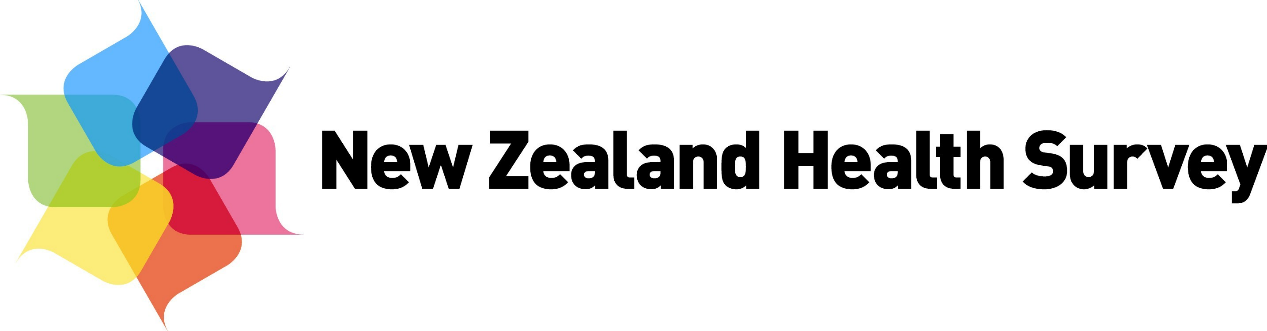 New Zealand Health SurveyAdult Questionnaire (Year 6)1 July 2016 – 30 June 2017CAPI VersionIn field July 2016 Table of ContentsNotes for programmer	4Initial demographics	5Interviewer observations	5Long-term health conditions	6Heart disease	6Stroke	7Diabetes	8Asthma	8Arthritis	9Mental health conditions	10Chronic pain	11Oral health	12Health service utilisation and patient experience	13Usual primary health care provider	13General practitioners	15Primary health care nurses	18After-hours medical care	19Hospitals	21Emergency department	22Medical specialists	25Oral health care workers	27Other health care workers	29Rheumatic fever	30Health behaviours	32High blood pressure	32Cholesterol	32Physical activity	33Tobacco	36Nutrition	38Alcohol	39Drugs	43Health status	44SF-12v2	44Mental Health – K10	48Mental health	51Patient Health Questionnaire (PHQ-SADS)	54Anxiety attacks	55The Alcohol, Smoking and Substance Involvement Screening Test (ASSIST)	58Use of services and informal help for mental health and substance use	66Unmet need for mental health and addictions services and barriers to accessing services	69Socio-demographics	72Date of birth	72Ethnic group	72Racial discrimination	74Education	76Income sources	77Income	78Employment	79Medical insurance	80Housing	81Sexual identity	83Household composition	84Sex and age	84Relationships	85Health measurements	86Blood pressure	86Height	88Weight	88Waist	89Second and third readings	89Exit	90Recontact information for quality control	90Recontact information for follow-up research	90Consent for data linkage	91Christchurch residency	92Thank you	93Child health component	93Interviewer observations	93Respondent burden assessment	94Notes for programmerStyle conventions for printed questionnaire black – text to be read by respondent and surveyor (generally questions and question responses)blue – instructions to be read by surveyor, or respondent if self-complete. Tool tips (with a ⚐ symbol) contain information for the surveyor or respondent that only shows if the pointer is moved over the underlined words or touch the underlined words with their finger.red – instructions for programmergreen – text in the showcardspurple – text not displayed on screen (information for the reader only)Audio Conventions:No audio for headings or ‘don’t know’ and ‘I don’t want to answer’.Edit checks:‘Don't know’, ‘refused’, ‘I don’t want to answer’, ‘no treatment’, and ‘none of the above’ cannot be selected with any other answer. Please note that:The CORE questions are in bold, with underlining for emphasis. However, the self-complete questions are in normal font, with bold for emphasis (as was done for the Year 4 Sexual and Reproductive Health module). The extended tobacco module, administered as part of Year 5, has been removed for Year 6.The mental health module consists of: the PHQ-SADS, which screens for depression, anxiety and somatic symptomsthe ASSIST, which screens for risky use of tobacco, alcohol, cannabis, cocaine, amphetamines, sedatives, hallucinogens, inhalants, opioids and ‘other drugs’. It also asks about injecting drugsa series of adult mental health services questions.Initial demographicsBefore we begin I just need to enter some information so that I only ask questions applicable to your gender and age group.AD.01	You are male / female…?  Check aloud with respondent.1	Male2	Female[Showcard]AD.02	Which of these age groups do you belong to?  1	15–19 years2	20–24 years3	25–34 years4	35–44 years5	45–54 years6	55–64 years7	65–74 years8	75+ yearsInterviewer observations Complete following observations without asking the respondent: A6.12 	Interview will be conducted with cognitive assistance from a family member /  caregiver.    1	Yes2	No A6.13 	Interview will be conducted with language assistance from a family member / friend of respondent.  1	Yes2	No A6.14 	Interview will be conducted with language assistance from a professional translator.   1	Yes2	No Long-term health conditionsThe first section of the Health Survey is about long-term health conditions you may have.  A long-term health condition is a physical or mental illness that has lasted, or is expected to last, for more than six months. The symptoms may come and go, or be present all the time.Heart diseaseThe first few questions are about heart disease. Please do not include high blood pressure or high blood cholesterol here, as I will ask you about those later.A1.01	Have you ever been told by a doctor that you have had a heart attack?1	Yes2	No [go to angina A1.04].K	Don’t know [go to A1.04].R	Refused [go to A1.04]A1.02	Have you ever been admitted to hospital with a heart attack?1	Yes2	No [go to angina A1.04].K	Don’t know [go to A1.04].R	Refused [go to A1.04]A1.03	Was this in the last 12 months?1	Yes2	No.K	Don’t know.R	Refused A1.04  Have you ever been told by a doctor that you have angina?  		 If clarification is required, angina is typically chest pain when you walk or do exercise.1	Yes2	No.K	Don’t know.R	Refused A1.05	Have you ever been told by a doctor that you have heart failure? That is, 	inadequate heart pumping, or a build-up of fluid in the lungs or legs.1	Yes2	No.K	Don’t know.R	Refused A1.06	Have you ever been told by a doctor that you have any other heart disease? Please include problems with heart rhythm and heart valves, but not high blood pressure or high cholesterol.1	Yes2	No.K	Don’t know.R	Refused  Ask A1.07 if respondent answered ‘Yes’ to one or more of A1.01, A1.04, A1.05 or A1.06. Everyone else go to Stroke A1.10.[Showcard]A1.07	What treatments do you now have for your heart condition(s)?[Multiple responses possible] Probe “Any others?” until no other treatment mentioned.1	No treatment 2	Aspirin3	Other medicines, tablets or pills (including spray under the tongue or patches on the skin) 4	Diet 5	Exercise77   Other [Specify] _________________.K	Don’t know.R	Refused A1.09	Have you ever had bypass surgery or angioplasty for your heart condition(s)?		 If asked: Angioplasty is a procedure that helps improve your blood supply to the heart muscle. A tube is inserted into one of your arteries through an incision in your groin, wrist or arm. The doctor then directs the tube into a blocked or narrow heart artery, which expands the artery and allows the blood to flow more easily to the muscle.1	Yes2	No.K	Don’t know.R	Refused StrokeA1.10	Have you ever been told by a doctor that you have had a stroke? Please do not include “mini-stroke” or transient ischaemic attack (or TIA). 1	Yes2	No [go to diabetes A1.12].K	Don’t know [go to A1.12].R	Refused [go to A1.12][Showcard]A1.11	What treatments do you now have for your stroke?[Multiple responses possible]1	No treatment2	Aspirin3	Other medicines, tablets or pills4	Diet5	Exercise or rehabilitation (include speech therapy, occupational therapy, physiotherapy)77	Other [Specify] _________________.K	Don’t know.R	Refused DiabetesA1.12	Have you ever been told by a doctor that you have diabetes?   If the respondent is female, insert ‘Please do not include diabetes during pregnancy’.1	Yes2	No [go to asthma A1.15].K	Don’t know [go to A1.15].R	Refused [go to A1.15]A1.13	How old were you when you were first told by a doctor that you had diabetes?		 If from birth record 0. _____ years (range 0–120) .K	Don’t know.R	Refused [Showcard]A1.14	What treatments do you now have for your diabetes?[Multiple responses possible]1	No treatment2	Insulin injections3	Medicines, tablets or pills4	Diet5	Exercise77	Other [Specify] _________________.K	Don’t know.R	Refused AsthmaA1.15	Have you ever been told by a doctor that you have asthma?1	Yes2	No [go to arthritis A1.18].K	Don’t know [go to A1.18].R	Refused [A1.18]A1.16	In the last 12 months, have you had an attack of asthma? 1	Yes2	No.K	Don’t know.R	Refused [Showcard]A1.17	What treatments do you now have for asthma?  [Multiple responses possible]1	No treatment2	Inhalers 3	Medicine, tablets or pills77	Other [Specify] _________________.K	Don’t know.R	Refused ArthritisA1.18	Have you ever been told by a doctor that you have arthritis? Please include gout, lupus and psoriatic arthritis. 1	Yes2	No [go to mental health conditions intro before A1.23].K	Don’t know [go to intro before A1.23].R	Refused [go to intro before A1.23][Showcard]A1.19	What kind of arthritis was that?  [Multiple responses possible] 1	Rheumatoid2	Osteoarthritis3	Gout4	Psoriatic 5	Systemic lupus erythematosus (SLE) 77	Other [Specify] _________________.K	Don’t know [go to treatments A1.21].R	Refused [go to A1.21] Ask A1.20 if respondent has more than one kind of arthritis in A1.19.  A1.20	Which kind of arthritis affects you most?  1	Rheumatoid2	Osteoarthritis3	Gout4	Psoriatic 5	Systemic lupus erythematosus (SLE) 77	Other [Specify] _________________.K	Don’t know.R	Refused [Showcard]A1.21	What treatments do you now have for arthritis?  	[Multiple responses possible]1	No treatment2	Medicines, tablets, or pills3	Exercise or physiotherapy4	Injections5	Diet77	Other [Specify] _________________.K	Don’t know.R	Refused A1.22	Have you ever had an operation or surgery because of your arthritis? 1	Yes2	No.K	Don’t know.R	Refused [Showcard]A1.22a	Are you now limited in any way in your usual activities because of arthritis symptoms? Yes, limited a lotYes, limited a littleNo, not limited at all.K	  Don’t know.R	  Refused Mental health conditionsThe next few questions are about long-term mental health conditions that have lasted, or are expected to last, for more than 6 months. The symptoms may come and go, or be present all the time.   A1.23  Have you ever been told by a doctor that you have depression?  1	Yes2	No [go to bipolar A1.25].K	Don’t know [go to A1.25].R	Refused [go to A1.25][Showcard]A1.24	What treatments do you now have for depression?[Multiple responses possible]1	No treatment2	Medicines, tablets or pills3	Counselling4	Exercise 77	Other treatment [Specify] _________________.K	Don’t know.R	Refused A1.25	Have you ever been told by a doctor that you have bipolar disorder, which is sometimes called manic depression?  1	Yes2	No [go to anxiety A1.27].K	Don’t know [go to A1.27].R	Refused [go to A1.27][Showcard]A1.26	What treatments do you now have for bipolar disorder?[Multiple responses possible]1	No treatment2	Medicines, tablets or pills3	Counselling4	Exercise 77	Other treatment [Specify] _________________.K	Don’t know.R	Refused A1.27	Have you ever been told by a doctor that you have anxiety disorder? This includes panic attacks, phobia, post-traumatic stress disorder, and obsessive compulsive disorder? 1	Yes2	No [go to chronic pain A1.29].K	Don’t know [go to A1.29].R	Refused [go to A1.29][Showcard]A1.28	What treatments do you now have for anxiety disorder?[Multiple responses possible]1	No treatment2	Medicines, tablets or pills3	Counselling4	Exercise 77	Other treatment [Specify] _________________.K	Don’t know.R	Refused Chronic painA1.29	Do you experience chronic pain? This is pain that is present almost every day, but the intensity of the pain may vary. Please only include pain that has lasted, or is expected to last, for more than six months.  This includes chronic pain that is reduced by treatment.1	Yes2	No .K	Don’t know .R	Refused Oral health The next question is about your teeth, gums and mouth. When I say dental health care worker, I mean dentists, dental therapists (formerly known as dental nurses), as well as any dental health specialists such as orthodontists.A1.30	How many of your teeth have been removed by a dental health care worker because of tooth decay, an abscess, infection or gum disease? Do not include teeth lost for other reasons such as injury, crowded mouth or orthodontics.   Includes baby teeth and wisdom teeth ONLY if removed because of tooth decay, an abscess, infection or gum disease._____ teeth (range 0–32) [if 0 teeth removed, go to health service utilisation intro before A2.01]99	All of my teeth have been removed because of tooth decay or gum disease .K	Don’t know [go to intro before A2.01].R	Refused [go to intro before A2.01] A1.31	Were any of these teeth removed in the last 12 months?  1	Yes2	No.K	Don’t know.R	Refused Health service utilisation and patient experienceThe next set of questions is about your use of health care services in New Zealand. I’ll begin by asking you about the place you usually go to when you are feeling unwell or injured. Then I will ask about the different people you have seen about your health in the past 12 months, which is from [insert period based on date of interview, i.e. insert [current month] last year to now]. I will also ask about your experiences with accessing and receiving health care – these types of questions mostly relate to your last visit. All these questions are about your use of health services, for your own health.Usual primary health care providerA2.01	Do you have a GP clinic or medical centre that you usually go to when you are feeling unwell or are injured? 1	Yes2	No [go to GP intro before A2.12].K	Don’t know [go to intro before A2.12].R	Refused [go to intro before A2.12][Showcard]A2.02	What sort of health care service is this?  
 Student / youth health services, Māori or Pacific health clinics, and Accident and Medical Centres should be coded as ‘A GP clinic, medical centre or family practice’. If respondent says two places (e.g. GP clinic for illness and after-hours for injury), ask which one they “usually” go to. If they say “ED” specify in ‘Other’.1	A GP clinic, medical centre or family practice2	A clinic that is after-hours only – not an Emergency Department at a public hospital77		Other [Specify] _________________ [go to GP intro before A2.12].K	Don’t know [go to intro before A2.12].R	Refused [go to intro before A2.12]From now on, we’ll call this place your usual medical centre. The next questions are about some of the things that happen when you contact or go to your usual medical centre.[Showcard]L2.04	Over the last 12 months, has someone at your usual medical centre either carried out or arranged for you to have any of the following?[Multiple responses possible] If respondent asks what is a green prescription, give the following definition.  “A green prescription is a health professional’s written advice to be physically active, as part of the patient’s health management”.1	Weight and/or height measurement2	Blood pressure test3	Cholesterol test4	Diabetes test5	Flu vaccination6	Other immunisation / vaccination7	“Green prescription”0	None of the above.K	Don’t know.R	Refused [Showcard]L2.05	Over the past 12 months has someone at your usual medical centre talked with you, or arranged for someone else to talk with you, about any of these subjects? [Multiple responses possible]1	Smoking2	Healthy food / nutrition3	Weight4	Exercise / physical activity5	Teeth / oral health6	Alcohol7	Mental or emotional health0	None of the above.K	Don’t know.R	Refused A2.06	In the past 12 months, has there been a time when you wanted to see a GP, nurse or other health care worker at your usual medical centre, within the next 24 hours, but they were unable to see you?  
1	Yes 2	No [go to GP intro before A2.12].K	Don’t know [go to intro before A2.12].R	Refused [go to intro before A2.12][Showcard]A2.07 The last time you couldn’t be seen within 24 hours, why was that? If the reason that the person could not see the GP was because it was a weekend, the response should be coded as ‘another reason’.1	There weren’t any appointments2	The time offered didn’t suit me3	The appointment was with a doctor I didn’t want to see4	I could have seen a nurse but I wanted to see a doctor5	Another reason.K	Don’t know.R	Refused General practitionersThese next questions are about seeing general practitioners (GPs) or family doctors. This can be at your usual medical centre or somewhere else. Some questions may sound similar to questions you have already answered, but we need to ask them again.GP – utilisation A2.12	In the past 12 months, have you seen a GP, or been visited by a GP, about your             own health? By health, I mean your mental and emotional health as well as            your physical health. 1	Yes	2	No [go to GP barriers to access A2.33].K	Don’t know [go to A2.33].R	Refused [go to A2.33]A2.13	How many times did you see a GP in the past 12 months? _____ times (range 1–99).K	Don’t know.R	Refused [Showcard]A2.14	When was the last time you saw a GP about your own health? 1	Within the last month2	More than 1 month ago and less than 3 months 3	More than 3 months ago and less than 6 months4	More than 6 months ago and less than 12 months ago.K	Don’t know.R	Refused [Showcard]A2.15		Thinking back to the last time you saw a GP about your own health, what type of medical centre was it? 	 Student / youth health services, Māori or Pacific health clinics, and Accident 	and Medical Centres should be coded as ‘A GP clinic, medical centre or family 	practice’.	 If respondent says two places (e.g. GP clinic for illness and after-hours for 	injury), ask which one they “usually” go to. If they say “ED” specify in ‘Other’.1	A GP clinic, medical centre or family practice2	A clinic that is after-hours only – not an Emergency Department at a public hospital77		Other [Specify] _________________.K	Don’t know.R	Refused A2.16 	Thinking about your last visit to a GP, what were you charged for that visit?  Record amount in dollars and cents, e.g. $60 = 60.00. If respondent says between two amounts, record the average in dollars and cents (e.g. between $40 and $50: record 45.00). If free enter 0.00. If respondent says an amount greater than $199, record as $199.00. $___.___ (range 0.00–199.00)   .K	 Don’t know .R	 Refused GP – patient experience Ask questions A2.22, A2.23 and A2.28 if the respondent’s last visit to a GP was within the last 3 months (A2.14=1 or 2), else go to A2.33 (GP – barriers to access).The next series of questions are about your last visit to a GP. Not all questions may apply to your last visit – if this is the case please select “doesn’t apply”.[Showcard]A2.22	Thinking about your last visit to a GP, how good was the doctor at explaining your health conditions and treatments in a way that you could understand?1	Very good2	Good3	Neither good or bad4	Poor5	Very poor6 	Doesn’t apply.K	Don’t know.R	Refused [Showcard]A2.23	How good was the doctor at involving you in decisions about your care, such as discussing different treatment options?  1	Very good2	Good3	Neither good or bad4	Poor5	Very poor6 	Doesn’t apply.K	Don’t know.R	Refused [Showcard]	A2.28	Did you have confidence and trust in the GP you saw?1	Yes, definitely2	Yes, to some extent3	No, not at all.K	Don’t know.R	Refused GP – barriers to accessA2.33	In the past 12 months, was there a time when you had a medical problem but did not visit a GP because of cost?1	Yes2	No.K	Don’t know.R	Refused A2.34	In the past 12 months, was there a time when you had a medical problem but  did not visit a GP because you had no transport to get there?  1	Yes2	No.K	Don’t know.R	Refused A2.35	In the past 12 months, was there a time when you got a prescription for yourself but did not collect one or more prescription items from the pharmacy or chemist because of cost?1	Yes2	No.K	Don’t know.R	Refused Primary health care nursesThe next few questions are about nurses who work at GP clinics and medical centres.  These nurses are sometimes called Practice Nurses or Primary Health Care Nurses. This does not include nurses that may have visited you at home, nurses you may have seen in a hospital, or midwives and dental nurses.Practice Nurse – utilisation A2.36	In the past 12 months, have you seen a Practice Nurse without seeing a GP at the same visit or appointment?	 If the respondent saw the nurse before or after seeing the GP, code as ”No”.1	Yes2	No [go to after-hours medical care intro before A2.52].K	Don’t know [go to intro before A2.52]	.R	Refused [go to Intro before A2.52]A2.37	How many times in the past 12 months did you see a Practice Nurse without seeing a GP at the same visit?  _____ times (range 1–99).K	Don’t know.R	Refused [Showcard]A2.38	When was the last time you saw a Practice Nurse without seeing a GP at the        same visit? 1	Within the last month2	More than 1 month ago and less than 3 months 3	More than 3 months ago and less than 6 months4	More than 6 months ago and less than 12 months ago.K	Don’t know.R	Refused [Showcard]A2.39	Thinking back to the last time you saw a Practice Nurse without seeing a GP at    the same visit, what type of medical centre was it? 		 Student / youth health services, Māori or Pacific health clinics, and Accident and Medical Centres should be coded as ‘A GP clinic, medical centre or family practice’.	 If respondent says two places (e.g. GP clinic for illness and after-hours for 	injury), ask which one they “usually” go to. If they say “ED” specify in ‘Other’.1	A GP clinic, medical centre or family practice2	A clinic that is after-hours only – not an Emergency Department at a public hospital77		Other [Specify] _________________.K	Don’t know .R	Refused A2.40	What were you charged the last time you saw the Practice Nurse without                  seeing a GP at the same visit?  Record amount in dollars and cents, e.g. $60 = 60.00. If respondent says between two amounts, record the average in dollars and cents (e.g. between $40 and $50: record 45.00). If free enter 0.00. If respondent says an amount greater than $199, record as $199.00. $___.___ (range 0.00–199.00) .K	 Don’t know .R	 Refused After-hours medical careThis next section is on after-hours medical care, such as during evenings, weekends or holidays when most GP clinics or medical centres are closed.  After-hours – utilisation A2.52	In the past 12 months, how many times did you go to an after-hours medical centre about your own health? Do not include visits to an emergency department at a public hospital – we will ask about those later.  _____ times (range 0–99) [if 0 go to barriers to after-hours services A2.59][if 1–99] then[If the last GP visit was at an after-hours (A2.15=2) and has a usual medical centre which is a GP clinic / medical centre (A2.02=1) then go to informed A2.58a. If the last GP visit was at an after-hours (A2.15=2) and does not have a usual medical centre (A2.01=2,.K or .R) or the usual medical centre is an after-hours / other / DK / refused (A2.02=2, 77, .K or .R) go to barriers A2.59.If the last GP visit was not at an after-hours (A2.15≠2) go to A2.53.].K    Don’t know [go to barriers A2.59].R	Refused [go to barriers A2.59][Showcard]A2.53	When was the last time you used an after-hours medical centre for your own health? 1	Within the last month2	More than 1 month ago and less than 3 months 3	More than 3 months ago and less than 6 months4	More than 6 months ago and less than 12 months ago.K	Don’t know.R	Refused A2.54	What were you charged for your last after-hours visit?  Record amount in dollars and cents, e.g. $60 = 60.00. If respondent says between two amounts, record the average in dollars and cents (e.g. between $40 and $50: record 45.00). If free enter 0.00. If respondent says an amount greater than $199, record as $199.00. $___.___ (range 0.00–199.00) .K	 Don’t know .R	 Refused After-hours – patient experience   Ask next question of respondents who went to an after-hours clinic in the last 12 months (A2.52 >=1) and have a usual medical centre (A2.01=1) and it is a GP clinic, medical centre or family practice (A2.02=1). Everyone else, go to next question A2.59 (after-hours barriers to access). [Showcard]A2.58a  Thinking about your most recent visit to the after-hours medical centre, after you left the after-hours did the doctors or staff at your usual medical centre seem informed and up-to-date about the care you received at the after-hours?  	 If they say the doctors or staff at their usual medical centre didn’t need to know, then code as “doesn’t apply”. If they can’t remember code as “don’t know”.1	Yes2	No3	I haven’t been to my usual medical centre since visiting the after-hours centre4	Doesn’t apply	.K	Don’t know.R	Refused After-hours – barriers to access[Showcard]A2.59	In the past 12 months, was there a time when you had a medical problem outside regular office hours, but did not visit an after-hours medical centre because of cost? 1	Didn’t have a medical problem outside regular office hours [go to hospitals intro before A2.61]2	Yes, didn’t go because of cost3	No .K	Don’t know.R	Refused A2.60	In the past 12 months, was there a time when you had a medical problem outside regular office hours but did not visit an after-hours medical centre because you had no transport to get there? 1	Yes, didn’t go because I had no transport to get there2	No.K	Don’t know.R	Refused HospitalsThe next few questions in this section are about your use of hospitals over the past 12 months. I’ll begin by asking you about public hospitals.A2.61	In the last 12 months, have you yourself used a service at, or been admitted to,  a public hospital as a patient? This could have been for a physical or a mental health condition. 1	Yes2	No [go to private hospitals intro before A2.65].K	Don’t know [go to intro before A2.65].R	Refused [go to intro before A2.65][Showcard]A2.62	In the last 12 months, at a public hospital, which of the following happened? [Multiple responses possible]1	You used the emergency department2	You used an outpatients department 3	You were admitted for day treatment, but did not stay overnight4	You were admitted as an inpatient and stayed at least one night 5	None of the above .K	Don’t know	.R	Refused Now I’ll ask about private hospitals.A2.65	In the last 12 months, have you yourself used a service at, or been admitted to,   a private hospital? 1	Yes2	No [go to emergency department intro before A2.69].K	Don’t know [go to intro before A2.69].R	Refused [go to intro before A2.69][Showcard]A2.66	In the last 12 months, at a private hospital, which of the following happened? [Multiple responses possible]1	You were admitted as an inpatient and stayed at least one night2	You were admitted for day treatment but did not stay overnight3	You had a specialist appointment 4	None of the above .K	Don’t know.R	Refused Emergency departmentThe next questions are about your use and experience of emergency departments at public hospitals for your own health.ED – utilisation A2.69 	In the past 12 months, how many times did you go to an emergency department at a public hospital about your own health?_____ times (range 0–99) [if 0 go to medical specialists intro before A2.82] If A2.62=1 (used an ED), then number of times should be >=1. If number of times =>1 then A2.62 should =1 (used an ED) or .K or .R. Prompt to go back and correct A2.62 or A2.69..K	Don’t know [go to intro before A2.82].R	Refused [go to intro before A2.82][Showcard]A2.70	When was the last time you went to an emergency department about your own health? 1	Within the last month2	More than 1 month ago and less than 3 months 3	More than 3 months ago and less than 6 months4	More than 6 months ago and less than 12 months ago.K	Don’t know.R	Refused A2.71	Was your last visit to the emergency department for a condition you thought could have been treated by the doctors or staff at a medical centre, if they had been available?1	Yes 2	No .K	Don’t know.R	Refused [Showcard]A2.72	Still thinking about your last visit to an emergency department for your own health, what were all the reasons you went to a hospital emergency department?  [Multiple responses possible]1	Condition was serious / life threatening2	Time of day / day of week (e.g. after-hours)3	Sent by GP4	Sent by Healthline (or a telephone helpline) 5	Taken by ambulance or helicopter6	Cheaper7	More confident about hospital than GP8	Hospital know me9	ED recommended by someone else10	Waiting time at GP too long11	Do not have regular GP77	Another reason.K	Don’t know [go to usual medical centre informed A2.81].R	Refused [go to A2.81] Ask next question if respondent selected more than one of options 1–11 above.[Showcard]A2.73	What was the main reason you went to a hospital emergency department?1	Condition was serious / life threatening2	Time of day / day of week (e.g. after-hours)3	Sent by GP4	Sent by Healthline (or a telephone helpline)5	Taken by ambulance or helicopter6	Cheaper7	More confident about hospital than GP8	Hospital know me9	ED recommended by someone else10	Waiting time at GP too long11	Do not have regular GP77	Another reason.K	Don’t know.R	Refused ED – patient experience  Ask all respondents who went to an ED (A2.69 >=1) and have a usual medical centre (A2.01=1) and it is a GP clinic, medical centre or family practice (A2.02=1). Everyone else, go to next question A2.82 (Medical Specialists).[Showcard]A2.81  After your last visit to the hospital emergency department about your own  	 health, did the doctors or staff at your usual medical centre seem informed and up-to-date about the care you received at the emergency department?  
 If they say the doctors or staff at their usual medical centre didn’t need to     know, code as “doesn’t apply”. If they can’t remember, code as “don’t know”.1	Yes2	No3	I haven’t been to my usual medical centre since leaving the emergency department4	Doesn’t apply.K	Don’t know.R	Refused Medical specialists The next few questions are about medical specialists. By medical specialist I mean the kind of doctor that people go to for a particular health condition, problem or service, not a GP. You may have seen the medical specialist as an outpatient in a hospital or at their private rooms or clinic. Please do not include medical specialists you may have seen if you were admitted to hospital overnight.  Specialists – utilisation [Showcard]A2.82	In the last 12 months, have you seen any of the following medical specialists about your own health?  [Multiple responses possible] A medical specialist is someone who has trained to be a doctor at medical school and specialises in a branch of medicine recognised by the Medical Council of New Zealand. Only code as 'Other' if respondent has seen a specialist in this list ⚐, otherwise code ‘none’.   If A2.66=3 then A2.82 should be ≠0.1	General Medical specialist2	Dermatologist3	Neurologist4	Cardiologist5	Haematologist 6	Endocrinologist7	Respiratory Physician8	Immunologist (allergy specialist)9	Oncologist10	General surgeon11	Orthopaedic surgeon12	Ophthalmologist (eye specialist)13	Ear, nose and throat specialist14	Urologist15	Obstetrician or Gynaecologist16	Geriatrician17	Psychiatrist77	Other0	None [go to oral health care worker introduction before A2.91].K	Don’t know [go to A2.91].R	Refused [go to A2.91][Showcard]A2.84	The last time you saw a medical specialist about your own health, where was this? Remember, this does not include medical specialists you may have seen if you were in hospital overnight.  1	Public hospital as an outpatient2	Private hospital as an outpatient3	Specialist’s private rooms or clinic4	GP clinic or medical centre with a visiting medical specialist77	Other [Specify] _________________.K	Don’t know.R	Refused Specialists – patient experience[Showcard]A2.85	Thinking about your last visit to a medical specialist, how good was the specialist at explaining your health conditions and treatments in a way that you could understand?1	Very good2	Good3	Neither good or bad4	Poor5	Very poor6 	Doesn’t apply.K	Don’t know.R	Refused [Showcard]A2.86	How good was the specialist at involving you in decisions about your care, such as discussing different treatment options?1	Very good2	Good3	Neither good or bad4	Poor5	Very poor6 	Doesn’t apply.K	Don’t know.R	Refused [Showcard]A2.89	Did you have confidence and trust in the medical specialist you saw?1	Yes, definitely2	Yes, to some extent3	No, not at all.K	Don’t know.R	Refused  Ask all respondents who have made at least one visit to a medical specialist (A2.82 >=1 to 17 or 77) and have a usual medical centre (A2.01=1) and it is a GP clinic, medical centre or family practice (A2.02=1). Everyone else, go to intro before A2.91 (Oral health care workers).[Showcard]A2.90	After your last visit to the medical specialist, did the doctors or staff at your	 usual medical centre seem informed and up-to-date about this visit?
 If they say the doctors or staff at their usual medical centre didn’t need to know, code as “doesn’t apply”. If they can’t remember, code as “don’t know”.1	Yes2	No3	I haven’t been to my usual medical centre since seeing the specialist4	Doesn’t apply.K	Don’t know.R	RefusedOral health care workersThese next questions are about dental health care services. When I say “dental health care worker”, I mean dentists, dental therapists (formerly known as dental nurses) dental hygienists, as well as any dental health specialists such as orthodontists.[Showcard]A2.91	How long has it been since you last visited a dental health care worker about your own dental health, for any reason?1	Within the past year (anytime less than 12 months ago)2	Within the past two years (more than 1 year but less than 2 years ago)3	Within the past five years (more than 2 years but less than 5 years ago) 4	Five or more years ago5	Have never seen a dental health care worker.K	Don’t know.R	Refused A2.92	In the last 12 months, has there been any time when you needed to see a dental health care worker about your own dental health, but you weren’t able to? 1	Yes 2	No [go to regularity of dental health care visits A2.95].K	Don’t know [go to A2.95].R	Refused [go to A2.95][Showcard]A2.93	The last time you were not able to see a dental health care worker when you      needed to, what was the reason? 	[Multiple responses possible] Probe “Any other reason?” until no other reason.1	Costs too much 2	Had no transport to get there 3	Lack of childcare4	Couldn’t get an appointment soon enough / at a suitable time5	It was after-hours6	Lack of dental services in the area7	Couldn’t spare the time 8	Anxiety or fear of dental treatment77	Other [Specify] _________________.K	Don’t know.R	Refused A2.94 	Did you consider that this last time you were not able to see a dental health care worker, was an urgent need? 1	Yes2	No.K	Don’t know.R	Refused [Showcard]A2.95	Which of the following statements best describes the regularity of your consultations with a dental health care worker? 1	I visit a dental health care worker at least every two years for a check up2	I visit a dental health care worker for check-ups regularly, but with intervals of more than two years3	I only visit a dental health care worker when I have a toothache or other similar trouble 4	I never visit a dental health care worker.K	Don’t know.R	Refused The following question may sound similar to a question you have already answered, but we need to ask it again.A2.95a	In the last 12 months, have you avoided going to a dental health care worker because of the cost?1	Yes2	No.K	Don’t know.R	Refused Other health care workersThe next question is about other health care workers you may have seen in the last 12 months. Do not include someone that you may have seen if you were admitted to hospital overnight. Please do not include any health care workers that we have already talked about.[Showcard]A2.96	In the last 12 months, have you seen any of the following health care workers about your own health?[Multiple responses possible] The ‘Other’ category could include alternative therapists, audiologists, radiographers and nurses seen somewhere other than a GP clinic or medical centre, etc.1	Pharmacist2	Physiotherapist3	Chiropractor4	Osteopath5	Dietitian6	Optician or optometrist7	Occupational therapist8	Speech-language therapist9	Midwife10	Social worker11	Psychologist or counsellor77	Other [Specify] _________________0	None of the above.K	Don’t know.R	Refused  Respondents 15–24 years go to introduction before Rheumatic fever RF1.1; respondents 25 years and over go to introduction before Health behaviours A3.01.Rheumatic fever Respondents aged 15–24 years to be asked following questions [aged 25 years and over go to introduction before health behaviours A3.01].These next questions are about sore throats.RF1.1	In the last 12 months, have you had a sore throat? 1	Yes2	No [go to rheumatic fever RF1.10].K	Don’t know [go to rheumatic fever RF1.10].R	Refused [go to rheumatic fever RF1.10][Showcard]RF1.2	Thinking back to the last time you had a sore throat, did you see a doctor or nurse? 1	Yes, within 24 hours2	Yes, after 24 hours but less than 48 hours3	Yes, after 48 hours4	No [go to cost barrier RF1.7].K	Don’t know [go to cost barrier RF1.7].R	Refused [go to cost barrier RF1.7]RF1.3	Thinking about your last visit to a doctor or nurse for a sore throat, what were you charged for that visit? Record amount in dollars and cents, e.g. $60 = 60.00. If respondent says between two amounts, record the average in dollars and cents (e.g. between $40 and $50: record 45.00). If free enter 0.00. If respondent says an amount greater than $199, record as $199.00. $___.___ (range 0.00–199.00)   .K	 Don’t know .R	 RefusedRF1.4	Were you given a prescription?1	Yes 2	No.K	Don’t know .R	Refused RF1.7	In the past 12 months, was there a time when you had a sore throat but did not see a doctor or nurse because of cost?1	Yes2	No.K	Don’t know.R	RefusedRF1.8	In the past 12 months, was there a time when you had a sore throat but did not see a doctor or nurse because you had no transport to get there?1	Yes2	No.K	Don’t know.R	Refused [Showcard – show the ‘don’t know’ option]RF1.10  Can a sore throat cause rheumatic fever?1	Yes2	No3	Don’t know what rheumatic fever is [go to intro before health behaviours A3.01].K	Don’t know.R	Refused [Showcard – show the ‘don’t know’ option]RF1.11	Can rheumatic fever damage your heart?1	Yes2	No.K	Don’t know.R	RefusedHealth behavioursThe next section is about things that can influence your health.High blood pressureA3.01	Have you ever been told by a doctor that you have high blood pressure? Read out if female – Please do not include high blood pressure you may have had during pregnancy.1	Yes2	No [go to cholesterol A3.03].K	Don’t know [go to A3.03].R	Refused [go to A3.03]A3.02	Are you currently taking pills regularly for high blood pressure?  1	Yes2	No.K	Don’t know.R	Refused CholesterolA3.03	Have you ever been told by a doctor that you have high cholesterol levels in your blood?1	Yes2	No [go to physical activity intro before A3.06].K	Don’t know [go to intro before A3.06].R	Refused [go to intro before A3.06]A3.04	Are you currently taking pills regularly for high cholesterol? 1	Yes2	No .K	Don’t know .R	Refused Physical activityI’m now going to ask you about the time you spent being physically active in the last 7 days, from last [enter day] to yesterday. Do not include activity undertaken today.By ‘active’ I mean doing anything using your muscles. Think about activities at work, school or home, getting from place to place, and any activities you did for exercise, sport, recreation or leisure.I will ask you separately about brisk walking, moderate activities, and vigorous activities.A3.06	During the last 7 days, on how many days did you walk at a brisk pace – a brisk pace is a pace at which you are breathing harder than normal? This includes walking at work, walking to travel from place to place, and any other walking that you did solely for recreation, sport, exercise or leisure.Think only about walking done for at least 10 minutes at a time. _____ days per week (range 0–7)  [if A3.06=0 go to moderate activity A3.08].K	Don’t know [go to A3.08].R	Refused [go to A3.08]A3.07	How much time did you typically spend walking at a brisk pace on each of those days?  If respondent cannot provide a typical duration, record the average time per day. _____ hours (range 0–24) _____ minutes (0–60)  Total time must be >=10 mins..K	Don’t know.R	Refused If A3.07 >=8, display message: “A person is unlikely to walk at a brisk pace (breathe harder than normal) for 8 or more hours per day. Please verify”.[Showcard]A3.08	During the last 7 days, on how many days did you do moderate physical activities? ‘Moderate’ activities make you breathe harder than normal, but only a little – like carrying light loads, bicycling at a regular pace, or other activities like those on Showcard page XX. Do not include walking of any kind. Think only about those physical activities done for at least 10 minutes at a time. Activities shown on Showcard page XX are examples of moderate activity.  Many other activities may fall into this category. Activities on Showcard page XX and page XX can be interchangeable. If a respondent defines an activity as being moderate, even though it is on Showcard page XX (Vigorous Physical Activity), it should be included here. _____ days per week (range 0–7) [if A3.08=0 go to vigorous activity A3.10].K	Don’t know [go to A3.10].R	Refused [go to A3.10]Showcard – ‘Moderate’ activities make you breathe harder than normal, but only a little:A3.09	How much time did you typically spend on each of those days doing moderate physical activities?  If respondent cannot provide a typical duration, record the average time per day. _____ hours (range 0–24) _____ minutes (0–60)  Total time must be >=10 mins. .K	Don’t know.R	Refused  If A3.09 >=8, display message: “A person is unlikely to do moderate physical activity (breathe harder than normal) for more than 8 hours per day. Please verify”. If A3.09=A3.07, display message: “A person is unlikely to spend exactly the same amount of time brisk walking as they do moderate activity each day. Please verify".[Showcard]A3.10	During the last 7 days, on how many days did you do vigorous physical activities? ‘Vigorous’ activities make you breathe a lot harder than normal (‘huff and puff’) – like heavy lifting, digging, aerobics, fast bicycling, or other activities like those shown on Showcard page XX. Think only about those physical activities done for at least 10 minutes at a time. Activities shown on Showcard page XX are examples of vigorous activity. Many other activities may fall into this category. Activities on Showcard page XX and page XX can be interchangeable. If a respondent defines an activity as being vigorous, even though it is on Showcard page XX (Moderate Physical Activity), it should be included here. _____ days per week (range 0–7) [if A3.10=0 go to all activities A3.12] .K	Don’t know [go to A3.12].R	Refused [go to A3.12]Showcard – ‘Vigorous’ activities make you breathe a lot harder than normal (‘huff and puff’):A3.11	How much time did you typically spend on each of those days doing vigorous physical activities?  If respondent cannot provide a typical duration, record the average time per day. _____ hours (range 0–24) _____ minutes (0–60)  Total time must be >=10 mins..K	Don’t know.R	Refused  If A3.11 >=4, display message: “A person is unlikely to do vigorous activity (huff and puff) for 4 or more hours per day. Please verify”.A3.12	Thinking about all your activities over the last 7 days (including brisk walking), on how many days did you engage in:at least 30 minutes of moderate activity (including brisk walking) that made you breathe a little harder than normal, OR     at least 15 minutes of vigorous activity that made you breathe a lot harder than normal (‘huff and puff’)?  _____ days per week  (range 0–7) .K	Don’t know.R	Refused TobaccoNow, some questions on tobacco smoking.A3.13	Have you ever smoked cigarettes or tobacco at all, even just a few puffs?  Please include pipes and cigars. If asked, this does not include marijuana / cannabis.1	Yes2	No [go to nutrition A3.22].K	Don’t know [go to A3.22].R	Refused [go to A3.22]A3.14	Have you ever smoked a total of more than 100 cigarettes in your whole life?1	Yes2	No [go to intro nutrition A3.22].K	Don’t know [go to A3.22].R	Refused [go to intro A3.22][Showcard]A3.15   How often do you now smoke?	 Read response options. If more than one frequency given, code the highest one.1	You don’t smoke now 2	At least once a day [go to type tobacco A3.17]3	At least once a week [go to A3.17]4	At least once a month [go to A3.17]5	Less often than once a month [go to A3.17].K	Don’t know [go to A3.17].R	Refused [go to A3.17] Ask next question, A3.16, if respondents are ex-smokers (A3.13=1 and A3.14=1 and A3.15=1).[Showcard]A3.16	How long ago did you stop smoking? 1	Within the last month [go to number of quit attempts last 12 months A3.21]2	1 month to 3 months ago [go to A3.21]3	4 months to 6 months ago [go to A3.21]4	7 to 12 months ago [go to A3.21]5	1 to 2 years ago [go to nutrition A3.22]	 6	2 to 5 years ago	[go to A3.22]7	Longer than 5 years ago	[go to A3.22].K	Don’t know [go to A3.22].R	Refused [go to A3.22] Ask next questions, A3.17, A3.18 and A3.19, if respondents are current smokers (A3.15=2, 3, 4, 5) or didn’t answer the current smoker question (A3.15=.K, .R).[Showcard]A3.17	Which of these products do you smoke the most? 	 Read answers and code.1	Tailor-made cigarettes – that is, manufactured cigarettes in a packet2	Roll your owns using loose tobacco3	Both tailor-mades and roll your owns4	Pipes [go to ever quit smoking A3.19]5	Cigars [go to A3.19]	 .K	Don’t know.R	Refused A3.18	On average, how many cigarettes do you smoke a day? Don’t initially prompt answer. Wait and code.	 If respondent is unable to suggest an average, ask for the typical number of cigarettes smoked in a week and divide by 7.	 Round answer to nearest number if necessary e.g. 2.5 cigarettes a day should be entered as 3, that is code 2 (2.4 would be 2).1	Less than 1 per day2	1–5 per day3	6–10 per day4	11–15 per day5	16–20 per day6	21–25 per day7	26–30 per day8	31 or more a day.K	Don’t know.R	Refused A3.19	Have you ever deliberately quit smoking for more than one week? 1	Yes2	No [go to nutrition A3.22].K	Don’t know [go to A3.22].R	Refused [go to A3.22] Ask A3.20 if respondents are current smokers (A3.15=2, 3, 4, 5) or didn’t answer the current smoker question (A3.15=.K or .R) and have deliberately quit smoking for more than one week (A3.19=1). A3.20	In the last 12 months, how many times did you quit smoking for more than one week? _____ times (range 0–99) [go to nutrition A3.22].K	Don’t know [go to A3.22].R	Refused [go to A3.22] Ask A3.21 if respondents are ex-smokers (A3.15=1) and quit smoking in the last 12 months (A3.16=1, 2, 3 or 4).A3.21	In the last 12 months, how many times did you quit smoking for more than one week? Please include the time when you stopped smoking. _____ times (range 1–99).K	Don’t know.R	Refused NutritionNow, a couple of questions about eating fruit and vegetables.[Showcard]A3.22	On average, how many servings of fruit do you eat per day? Please include all fresh, frozen, canned and stewed fruit. Do not include fruit juice or dried fruit. A ‘serving’ = 1 medium piece or 2 small pieces of fruit or ½ cup of stewed fruit. For example, 1 apple + 2 small apricots = 2 servings.1	I don’t eat fruit2	Less than 1 serving per day3	1 serving per day4	2 servings per day5	3 servings per day6	4 or more servings per day.K	Don’t know.R	Refused [Showcard]A3.23 	On average, how many servings of vegetables do you eat per day? Please include all fresh, frozen and canned vegetables. Do not include vegetable juices. A ‘serving’ = 1 medium potato / kumara or ½ cup cooked vegetables or 1 cup of salad vegetables. For example, 2 medium potatoes + ½ cup of peas = 3 servings.1	I don’t eat vegetables2	Less than 1 serving per day3	1 serving per day4	2 servings per day5	3 servings per day6	4 or more servings per day.K	Don’t know.R	Refused AlcoholI will now ask you some questions about your use of alcoholic drinks.  A3.24	Have you had a drink containing alcohol in the last year? 1	Yes2	No [go to alcohol harm A3.33].K	Don’t know [go to A3.33].R	Refused [go to A3.33]A3.25 	How often do you have a drink containing alcohol?  Don’t initially prompt answer. Wait and code.1	Monthly or less2	Up to 4 times a month3	Up to 3 times a week4	4 or more times a week.K	Don’t know.R	Refused [Standard drinks picture showcard]A3.26a 	Looking at this picture showcard, how many drinks containing alcohol do you have on a typical day when you are drinking? By one drink, I now mean one standard drink, that is, one can or stubbie of beer, half a large bottle of beer, one small glass of wine or one shot of spirits. The picture showcard can help you estimate the number of standard drinks you have drunk. It shows some examples of the number of standard drinks in different alcoholic drinks. Take average and round to nearest whole number if necessary e.g. if respondent says 4 or 5, average is 4.5, round to nearest whole number = 5, that is, code 3.1	1 or 22	3 or 43	5 or 64	7 to 95	10 or 116 	12 or more .K	Don’t know.R	Refused Standard drinks picture showcard: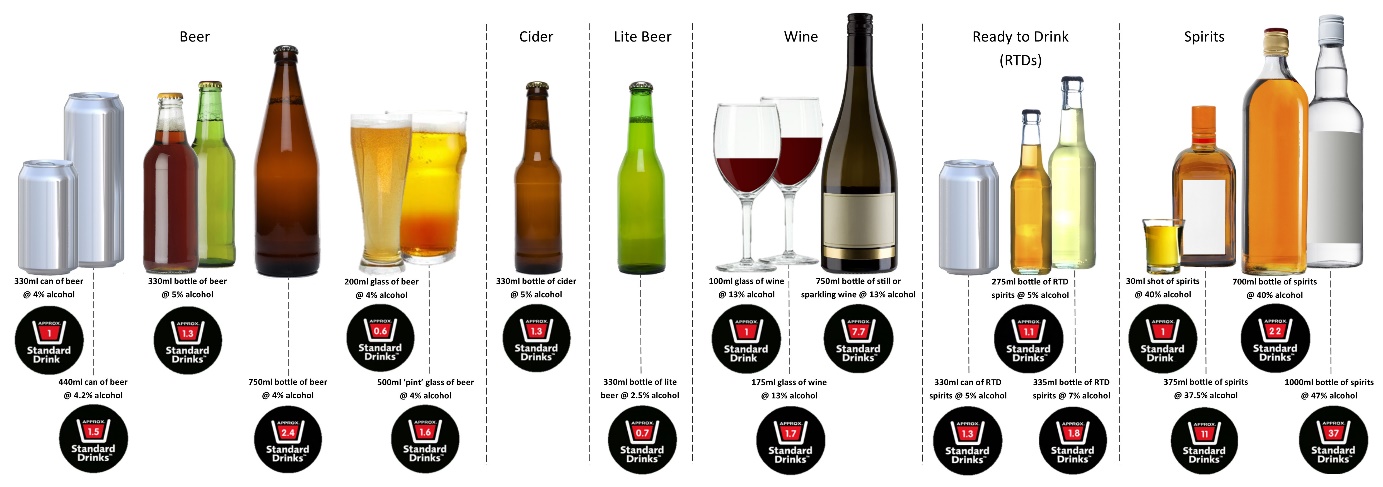 [Standard drinks picture showcard][Showcard]A3.27a 	How often do you have six or more standard drinks on one occasion? 1	Never2	Less than monthly3	Monthly4	Weekly5	Daily or almost daily.K	Don’t know.R	Refused [Showcard]A3.28	How often during the last year have you found that you were not able to stop drinking once you had started? 1	Never2	Less than monthly3	Monthly4	Weekly5	Daily or almost daily.K	Don’t know.R	Refused [Showcard]A3.29	How often during the last year have you failed to do what was normally expected from you because of drinking? 1	Never2	Less than monthly3	Monthly4	Weekly5	Daily or almost daily.K	Don’t know.R	Refused [Showcard]A3.30	How often during the last year have you needed a first drink in the morning to get yourself going after a heavy drinking session? 1	Never2	Less than monthly3	Monthly4	Weekly5	Daily or almost daily.K	Don’t know.R	Refused [Showcard]A3.31	How often during the last year have you had a feeling of guilt or remorse after drinking? 1	Never2	Less than monthly3	Monthly4	Weekly5	Daily or almost daily.K	Don’t know.R	Refused [Showcard]A3.32	How often during the last year have you been unable to remember what happened the night before because you had been drinking? 1	Never2	Less than monthly3	Monthly4	Weekly5	Daily or almost daily.K	Don’t know.R	Refused  The next two questions are about lifetime harm from drinking, so ask all respondents even if they have not had a drink containing alcohol in the last year.[Showcard]A3.33 	Have you or someone else been injured as a result of your drinking?1	Yes, but not in the last year2	Yes, during the last year3	No.K	Don’t know.R	Refused [Showcard]A3.34 	Has a relative or friend, or a doctor or other health worker, been concerned about your drinking or suggested you cut down?1	Yes, but not in the last year2	Yes, during the last year3	No.K	Don’t know.R	Refused DrugsNow a question about drugs. Remember that everything you say will remain confidential.[Showcard]A3.36	In the last 12 months, have you used any of the following drugs for recreational or non-medical purposes, or to get high? Please just read out the number next to the words.  [Multiple responses possible]	 Prompt: any others?1	Cannabis (marijuana, hash, hash oil)2	Ecstasy3	Amphetamines, for example, ‘P’ (‘pure’ methamphetamine), ice (crystal methamphetamine), speed5	Stimulants, for example Ritalin®6	Codeine, morphine, methadone, oxycodone, pethidine7	Sedatives, for example Valium, diazepam, temazepam8	Hallucinogens, for example LSD, mushrooms, ketamine9	Cocaine10	Heroin, opium, homebake77	Other [Specify] _________________12	No, none of the above.K	Don’t know.R	Refused Health statusThese next questions are about your health. Some of these questions may appear similar but we need to ask them.SF-12v2 SF-12v2TM Health Survey © 1992, 2003 by Health Assessment Lab, Medical Outcomes Trust and QualityMetric Incorporated. All rights reserved.SF-12® is a registered trademark of Medical Outcomes Trust.(IQOLA SF-12v2 Standard, English (New Zealand), 7/03). Licensing rules for SF-12v2 require the copyright notice on each SF-12v2 screen: 'SF-12v2® Health Survey © 1994, 2003, 2010 Health Assessment Lab, Medical Outcomes Trust and QualityMetric Incorporated. All rights reserved'.This first question is about your health now.  [Showcard]A4.01	In general, would you say your health is … Read response options. 1	Excellent2	Very good3	Good4	Fair5	Poor.K	Don’t know.R	Refused  If respondent used a family or professional translator (A6.13=1 OR A6.14=1), skip to A4.13. Everyone else (A6.13=2 AND A6.14=2) go to next question A4.02.Now I’m going to read a list of activities that you might do during a typical day.  As I read each item, please tell me if your health now limits you a lot, limits you a little, or does not limit you at all in these activities.  If respondent says he/she does not do these activities, then ask how limited they think they would be if they tried to do them.[Showcard]A4.02	Moderate activities, such as moving a table, pushing a vacuum cleaner, bowling or playing golf. Does your health now limit you a lot, limit you a little, or not limit you at all?   Read response options only if necessary.1	Yes, limited a lot2	Yes, limited a little3	No, not limited at all.K	Don’t know.R	Refused  SF-12v2TM Health Survey © 1992, 2003 by Health Assessment Lab, Medical Outcomes Trust and QualityMetric Incorporated. All rights reserved.SF-12® is a registered trademark of Medical Outcomes Trust.(IQOLA SF-12v2 Standard, English (New Zealand), 7/03).[Showcard]A4.03	Climbing several flights of stairs. Does your health now limit you a lot, limit you a little, or not limit you at all? Read response options only if necessary.1	Yes, limited a lot2	Yes, limited a little3	No, not limited at all.K	Don’t know.R	Refused The following two questions ask about your physical health and your daily activities.  [Showcard]A4.04	During the past four weeks, how much of the time have you accomplished less than you would like as a result of your physical health? Read response options.1	All of the time2	Most of the time3	Some of the time4	A little of the time5	None of the time.K	Don’t know.R	Refused [Showcard]A4.05	During the past four weeks, how much of the time were you limited in the kind of work or other regular daily activities you do as a result of your physical health? Read response options. 1	All of the time2	Most of the time3	Some of the time4	A little of the time5	None of the time.K	Don’t know.R	Refused  SF-12v2TM Health Survey © 1992, 2003 by Health Assessment Lab, Medical Outcomes Trust and QualityMetric Incorporated. All rights reserved.SF-12® is a registered trademark of Medical Outcomes Trust.(IQOLA SF-12v2 Standard, English (New Zealand), 7/03).The following two questions ask about your emotions and your daily activities. [Showcard]A4.06	During the past four weeks, how much of the time have you accomplished less than you would like as a result of any emotional problems, such as feeling depressed or anxious? Read response options.1	All of the time2	Most of the time3	Some of the time4	A little of the time5	None of the time.K	Don’t know.R	Refused [Showcard]A4.07	During the past four weeks, how much of the time did you do work or other regular daily activities less carefully than usual as a result of any emotional problems, such as feeling depressed or anxious? Read response options.1	All of the time2	Most of the time3	Some of the time4	A little of the time5	None of the time.K	Don’t know.R	Refused [Showcard]A4.08 	During the past four weeks, how much did pain interfere with your normal work, including both work outside the home and housework? Did it interfere … Read response options. 1	Not at all2	A little bit3	Moderately4	Quite a bit5	Extremely.K	Don’t know.R	Refused  SF-12v2TM Health Survey © 1992, 2003 by Health Assessment Lab, Medical Outcomes Trust and QualityMetric Incorporated. All rights reserved.SF-12® is a registered trademark of Medical Outcomes Trust.(IQOLA SF-12v2 Standard, English (New Zealand), 7/03).The next questions are about how you feel and how things have been with you during the past four weeks.  As I read each statement, please give the one answer that comes closest to the way you have been feeling; is it all the time, most of the time, some of the time, a little of the time, or none of the time?[Showcard]A4.09 	How much of the time during the past four weeks … have you felt calm and peaceful? Read response options only if necessary.1	All of the time2	Most of the time3	Some of the time4	A little of the time5	None of the time.K	Don’t know.R	Refused [Showcard]A4.10 	How much of the time during the past four weeks … did you have a lot of energy? Read response options. 1	All of the time2	Most of the time3	Some of the time4	A little of the time5	None of the time.K	Don’t know.R	Refused [Showcard]A4.11 	How much of the time during the past four weeks … have you felt downhearted and depressed? Read response options only if necessary.1	All of the time2	Most of the time3	Some of the time4	A little of the time5	None of the time.K	Don’t know.R	Refused  SF-12v2TM Health Survey © 1992, 2003 by Health Assessment Lab, Medical Outcomes Trust and QualityMetric Incorporated. All rights reserved.SF-12® is a registered trademark of Medical Outcomes Trust.(IQOLA SF-12v2 Standard, English (New Zealand), 7/03).[Showcard]A4.12	During the past four weeks, how much of the time has your physical health or emotional problems interfered with your social activities like visiting with friends or relatives? Has it interfered … Read response options.1	All of the time2	Most of the time3	Some of the time4	A little of the time5	None of the time.K	Don’t know.R	Refused Mental Health – K10The next questions are again about how you have been feeling during the past 4 weeks. Some of these questions are similar to earlier questions, but we need to ask them again.  [Showcard]A4.13	During the past 4 weeks, how often did you feel tired out for no good reason – would you say all of the time, most of the time, some of the time, a little of the time, or none of the time? 1	All of the time2	Most of the time3	Some of the time4	A little of the time5	None of the time.K	Don’t know.R	Refused [Showcard]A4.14	During the past 4 weeks, how often did you feel nervous – all of the time, most of the time, some of the time, a little of the time, or none of the time?  1	All of the time2	Most of the time3	Some of the time4	A little of the time5	None of the time [go to hopeless A4.16].K	Don’t know [go to A4.16].R	Refused [go to A4.16][Showcard]A4.15	During the past 4 weeks, how often did you feel so nervous that nothing could calm you down? 1	All of the time2	Most of the time3	Some of the time4	A little of the time5	None of the time.K	Don’t know.R	Refused [Showcard]A4.16	During the past 4 weeks, how often did you feel hopeless?  1	All of the time2	Most of the time3	Some of the time4	A little of the time5	None of the time.K	Don’t know.R	Refused [Showcard]A4.17	During the past 4 weeks, how often did you feel restless or fidgety?1	All of the time2	Most of the time3	Some of the time4	A little of the time5	None of the time [go to depressed A4.19].K	Don’t know [go to A4.19].R	Refused [go to A4.19][Showcard]A4.18	During the past 4 weeks, how often did you feel so restless you could not sit still?1	All of the time2	Most of the time3	Some of the time4	A little of the time5	None of the time.K	Don’t know.R	Refused [Showcard]A4.19	During the past 4 weeks, how often did you feel depressed?1	All of the time2	Most of the time3	Some of the time4	A little of the time5	None of the time [go to effort A4.21].K	Don’t know [go to A4.21].R	Refused [go to A4.21][Showcard]A4.20	How often did you feel so depressed that nothing could cheer you up?1	All of the time2	Most of the time3	Some of the time4	A little of the time5	None of the time.K	Don’t know.R	Refused [Showcard]A4.21	During the past 4 weeks, how often did you feel that everything was an effort?1	All of the time2	Most of the time3	Some of the time4	A little of the time5	None of the time.K	Don’t know.R	Refused [Showcard]A4.22	During the past 4 weeks, how often did you feel worthless?1	All of the time2	Most of the time3	Some of the time4	A little of the time5	None of the time.K	Don’t know.R	Refused [Showcard]AMH1.01a 	During the past 4 weeks, how often did you feel lonely?1	All of the time2	Most of the time3	Some of the time4	A little of the time5	None of the time.K	Don’t know.R	RefusedMental health[Red text does not appear on screen]Interviewer observationComplete the following question without asking the respondent: AMHIntro 	Is the interview being conducted with cognitive or language assistance from a family member / caregiver / friend of the respondent? No – continue with mental health module [Go to AMHIntro1]2	Yes – skip mental health module [skip self-complete section and go to A5.01] If AMHIntro=2, please display the following pop-up message: ‘Are you sure you want to skip this section? Click ‘OK’ to skip, or ‘Cancel’ to go back’. START OF SELF-COMPLETE SECTION. AMHIntro1The next section involves putting on a pair of headphones and answering some questions about your mental health and use of health services directly into the computer. I will turn the computer around and help you get started.When you have finished answering the questions you will be able to lock this section of the questionnaire so that I can’t read your answers. We now have some practice questions which I can guide you through, to show you how to use the computer. Before proceeding to next question, plug in headphones and turn laptop to face respondent.  Identify which input method is preferable: track pad, mouse, stylus or finger.  The interviewer can administer this section using showcards but only if privacy can be ensured (i.e. no one other than a professional translator can see or hear the answers).Continue with practice questionsSkip practice questions [Go to AMHIntro8]Skip self-complete section because privacy isn’t ensured [Go to A5.01] If AMHIntro=3, please display the following pop-up message: ‘Are you sure you want to skip this section? Click ‘OK’ to skip, or ‘Cancel’ to go back’.AMHIntro2As you move to each new screen, you will hear the question being read to you through the headphones like I am doing now. If you would like the question to be read to you again, click the ‘play ►’ button, found in the grey bar in the top right corner of the screen.If you would like to adjust the volume level, just let your interviewer know and they will help you do this. If you would like to answer the question before you have heard all of the possible answer options, please feel free to do so. Feel free to remove the headphones if you'd prefer to just read the questions.Click the ‘Next ⇨’ button at the bottom of the screen to move to the next screen.AMHIntro3In some questions we’d like you to make one choice.For example, have you ever used a computer before? The options for these questions have round buttons to show that only one choice can be selected. Please select the choice you want to make. You can do this by clicking on the round button next to the option or by clicking on the actual words. When you are done, click the ‘Next ⇨’ button.YesNo.K	I don’t know.R	I don’t want to answerAMHIntro4Some questions allow you to make more than one choice. You will see the note: You may choose more than one answer. For example, which of these do you have in your home? The options for these questions have square boxes to show that more than one choice can be selected. Once you have selected the choices you want to make, click ‘Next ⇨’.TVRadioWashing machineDishwasherComputerGames consoleMicrowaveNone of the above.K	I don’t know.R	I don’t want to answerAMHIntro5Some questions are shown in a grid. Please select one option in each row. If you miss a row, you will see a pop-up message telling you to go back and check your answers. Clicking ‘OK’ will take you back to the question so you can answer every row before continuing.For example, over the last 2 weeks, how often have you used the following household items? The options for these questions are shown along the top of the grid.Once you have selected a choice for all items, click ‘Next ⇨’. If one or more rows in AMHIntro5 are left blank, please display the following pop-up message: ‘You have not answered every row. Click ‘OK’ to go back and select an answer for every question, OR click ‘Cancel’ to go to the next page’.AMHIntro6Some words in the survey will be underlined and will have a flag symbol next to them. This tells you that there is additional information available to help you answer the question. Move the pointer over this word ⚐ or touch it with your finger to display the additional information. To make the box disappear, move the pointer away or touch on another area of the screen.Now click ‘Next ⇨’.AMHIntro7If you would like to go back to a question you have already answered, and change it, you can do so by clicking the ‘⇦ Back’ button at the bottom of the screen.If you would like to clear the answers that you have selected for a particular question, click the ‘↻ Reset these answers’ button, also at the bottom of the screen.Click ‘Next ⇨’ to continue.AMHIntro8Questions about your emotions, stress, mental health and substance use will begin on the next screen. Please let your interviewer know if you would like any assistance when completing this section. Click ‘Next ⇨’ to begin.Patient Health Questionnaire (PHQ-SADS)The PHQ-SADS screens for somatic, anxiety, and depressive symptoms.[Red text does not appear on screen] Question numbers should NOT show for any of the PHQ-SADS grids, as some rows may not show (e.g. menstrual cramps for men) and the resultant (non-consecutive) numbering may confuse respondents. [Showcard]PHQ1.01 – PHQ1.15 Questions PHQ1.01 to PHQ1.15 fit over two screens for self-complete. Start second screen with ‘Headaches’ if possible.  If male (AD.01=1), don’t show PHQ1.06 (i.e. the question about menstrual cramps).During the last 4 weeks, how much have you been bothered by any of the following problems? If one or more of PHQ1.01 – PHQ1.15 are left blank, please display the following pop-up message: ‘You have not answered every row. Click ‘OK’ to go back and select an answer for every question, OR click ‘Cancel’ to go to the next page’.[Showcard]PHQ1.16 – PHQ1.22 Questions PHQ1.16 to PHQ1.22 fit on one screen for self-complete. Over the last 2 weeks, how often have you been bothered by any of the following problems? If one or more of PHQ1.16 – PHQ1.22 are left blank, please display the following pop-up message: ‘You have not answered every row. Click ‘OK’ to go back and select an answer for every question, OR click ‘Cancel’ to go to the next page’.Anxiety attacksPHQ1.23 	In the last 4 weeks, have you had an anxiety attack ⎯ suddenly feeling fear or panic?1		Yes [go to PHQ1.24]2		No [go to PHQ1.28] If PHQ1.23 is left blank, please display the following pop-up message: ‘You have not answered this question. Click ‘OK’ to go back and select an answer, OR click ‘Cancel’ to go to the next page’. Respondents who leave PHQ1.23 blank (following pop-up message) should skip to PHQ1.28. PHQ1.24 	Has this ever happened before?1	Yes2	No If PHQ1.24 is left blank, please display the following pop-up message: ‘You have not answered this question. Click ‘OK’ to go back and select an answer, OR click ‘Cancel’ to go to the next page’.PHQ1.25	Do some of these attacks come suddenly out of the blue ⎯ that is, in situations where you don’t expect to be nervous or uncomfortable?1	Yes2	No If PHQ1.25 is left blank, please display the following pop-up message: ‘You have not answered this question. Click ‘OK’ to go back and select an answer, OR click ‘Cancel’ to go to the next page’.PHQ1.26	Do these attacks bother you a lot or are you worried about having another attack?1	Yes2	No If PHQ1.26 is left blank, please display the following pop-up message: ‘You have not answered this question. Click ‘OK’ to go back and select an answer, OR click ‘Cancel’ to go to the next page’.PHQ1.27	During your last bad anxiety attack, did you have symptoms like shortness of breath, sweating, or your heart racing, pounding or skipping?1	Yes2	No If PHQ1.27 is left blank, please display the following pop-up message: ‘You have not answered this question. Click ‘OK’ to go back and select an answer, OR click ‘Cancel’ to go to the next page’.[Showcard]PHQ1.28 – PHQ1.36 Questions PHQ1.28 to PHQ1.36 fit on one screen for self-complete. Over the last 2 weeks, how often have you been bothered by any of the following problems? If one or more of PHQ1.28 – PHQ1.36 are left blank, please display the following pop-up message: ‘You have not answered every row. Click ‘OK’ to go back and select an answer for every question, OR click ‘Cancel’ to go to the next page’. Go to PHQ1.37 if:any answers in PHQ1.01 – PHQ1.15 were “bothered a little” OR “bothered a lot”ORany answers in PHQ1.16 – PHQ1.22 were “several days” OR “more than half the days” OR “nearly every day”ORany answers in PHQ1.23 – PHQ1.27 were “Yes”ORany answers in PHQ1.28 – PHQ1.36 were “several days” OR “more than half the days” OR “nearly every day”Otherwise, go to AST1.01[Showcard]PHQ1.37	Thinking about the problems you’ve reported in this section of the questionnaire that have been bothering you…How difficult have these problems made it for you to do your work, take care of things at home, or get along with other people?Not difficult at allSomewhat difficultVery difficultExtremely difficult If PHQ1.37 is left blank, please display the following pop-up message: ‘You have not answered this question. Click ‘OK’ to go back and select an answer, OR click ‘Cancel’ to go to the next page’.The Alcohol, Smoking and Substance Involvement Screening Test (ASSIST)[Red text does not appear on screen]The next questions are about your experience of using alcohol, tobacco products and other drugs. These substances can be smoked, swallowed, snorted, inhaled, injected or taken in the form of pills. Some questions may sound similar to questions you have already answered, but we need to ask them again.Please do not include medicine that you have used for the purpose it was prescribed for, by your doctor. Please include prescribed medicine that you have taken for other reasons, such as to get high, or taken more frequently or at a higher dose than specified.  Question numbers should NOT show for any of the ASSIST grids. The reason for this is that only some substances show in the grids (except first grid) and the resultant (non-consecutive) numbering may confuse respondents. [Showcard]AST1.01 – AST1.10In your lifetime, which of the following substances have you ever used?  If all of AST1.01 – AST1.10 = No, please display the following pop-up message: “Your answers indicate that you have never tried any of the substances mentioned in this grid. Not even when you were at school? If you did, please click ‘Cancel’ to go back and indicate which substances you have used at any point in your life. If not, click ‘Ok’ to go to the next page”.  If one or more of AST1.01 – AST1.10 are left blank, please display the following pop-up message: ‘You have not answered every row. Click ‘Ok’ to go back and select an answer for every question, OR click ‘Cancel’ to go to the next page’.  If (following pop-up) AST1.10 (other) = yes, go to AST1.10a. Else:If (following pop-up) any of AST1.01 – AST1.09 = Yes, go to AST1.11 – AST1.20c.All else (i.e. all AST1.01 – AST1.10 = No or missing) go to AMH1.01.Display AST1.10a – AST1.10c on a new screen.AST1.10a to AST1.10cPlease specify the other substances that you have ever used.Write each substance in a separate box.  If there is no text entered into any of AST1.10a–c, please display the following pop-up message: ‘You have not answered this question. Click ‘OK’ to go back and select an answer for every question, OR click ‘Cancel’ to go to the next page’. If (following pop-up) any of AST1.01 – AST1.10 = Yes, ask AST1.11 – AST1.20c. Else go to AMH1.01.  Grid below should only display substances that an individual has ever used i.e. when AST1.01, AST1.02, AST1.03, AST1.04, AST1.05, AST1.06, AST1.07, AST1.08, OR AST1.09 = “Yes”; OR when AST1.10a, AST1.10b, OR AST1.10c are populated. [Showcard]AST1.11 – AST1.20cIn the past three months, how often have you used the substances you mentioned? If respondent has left any displayed substances blank (i.e. has not responded), please show the following pop-up message: ‘You have not answered every row. Click ‘OK’ to go back and select an answer for every question, OR click ‘Cancel’ to go to the next page’. If "Never" OR there is no response to all substances in AST1.11 – AST1.20c displayed, skip to AST1.51 – AST1.60c. If answered ‘once or twice’, ‘monthly’, ‘weekly’ or ‘daily or almost daily’ to any displayed substances in AST1.11 – AST1.20c, ask AST1.21 to AST1.50c for each substance used in the past three months.[Showcard]AST1.21 – AST1.30c Grid below should:display substances when AST1.11, AST1.12, AST1.13, AST1.14, AST1.15, AST1.16, AST1.17, AST1.18, OR AST1.19, AST1.20a, AST1.20b, OR AST1.20c = ‘once or twice’, ‘monthly’, ‘weekly’ or ‘daily or almost daily’.not display substances when AST1.11 – AST1.20c = ‘never’ OR there is no response.During the past three months, how often have you had a strong desire or urge to use the substances you mentioned? If respondent has left any displayed substances blank (i.e. has not responded), please display the following pop-up message: ‘You have not answered every row. Click ‘OK’ to go back and select an answer for every question, OR click ‘Cancel’ to go to the next page’.[Showcard]AST1.31 – AST1.40c Grid below should:display substances when AST1.11, AST1.12, AST1.13, AST1.14, AST1.15, AST1.16, AST1.17, AST1.18, OR AST1.19, AST1.20a, AST1.20b, OR AST1.20c = ‘once or twice’, ‘monthly’, ‘weekly’ or ‘daily or almost daily’.not display substances when AST1.11 – AST1.20c = ‘never’ OR there is no response.During the past three months, how often has your use of the substances you mentioned led to health, social, legal or financial problems? If respondent has left any displayed substances blank (i.e. has not responded), please display the following pop-up message: ‘You have not answered every row. Click ‘OK’ to go back and select an answer for every question, OR click ‘Cancel’ to go to the next page’.[Showcard]AST1.41 – AST1.50c Grid below should:display substances when AST1.11, AST1.12, AST1.13, AST1.14, AST1.15, AST1.16, AST1.17, AST1.18, OR AST1.19, AST1.20a, AST1.20b, OR AST1.20c = ‘once or twice’, ‘monthly’, ‘weekly’ or ‘daily or almost daily’.not display substances when AST1.11 – AST1.20c = ‘never’ OR there is no response.During the past three months, how often have you failed to do what was normally expected of you because of your use of the substances you mentioned? If respondent has left any displayed substances blank (i.e. has not responded), please display the following pop-up message: ‘You have not answered every row. Click ‘OK’ to go back and select an answer for every question, OR click ‘Cancel’ to go to the next page’.[Showcard]AST1.51 – AST1.60c Grid below should only display substances that an individual has ever used i.e. when AST1.01, AST1.02, AST1.03, AST1.04, AST1.05, AST1.06, AST1.07, AST1.08, OR AST1.09 = “Yes”; OR when AST1.10a, AST1.10b, OR AST1.10c are populated. Has a friend or relative or anyone else ever expressed concern about your use of the substances you mentioned? If respondent has left any displayed substances blank (i.e. has not responded), please display the following pop-up message: ‘You have not answered every row. Click ‘OK’ to go back and select an answer for every question, OR click ‘Cancel’ to go to the next page’.[Showcard]AST1.61 – AST1.70c Grid below should only display substances that an individual has ever used i.e. when AST1.01, AST1.02, AST1.03, AST1.04, AST1.05, AST1.06, AST1.07, AST1.08, OR AST1.09 = “Yes”; OR when AST1.10a, AST1.10b, OR AST1.10c are populated. Have you ever tried and failed to control, cut down or stop using the substances you mentioned? If respondent has left any displayed substances blank (i.e. has not responded), please display the following pop-up message: ‘You have not answered every row. Click ‘OK’ to go back and select an answer for every question, OR click ‘Cancel’ to go to the next page’.[Showcard]AST1.71    Have you ever used any drug by injection (non-medical use only)?  No, never  Yes, in the past 3 months  Yes, but not in the past 3 months If AST1.71 is left blank, please display the following pop-up message: ‘You have not answered this question. Click ‘OK’ to go back and select an answer for every question, OR click ‘Cancel’ to go to the next page’.Use of services and informal help for mental health and substance use[Red text does not appear on screen]This section is about your contact with health professionals and other people for any concerns you might have had about your emotions, stress, mental health, or substance use. By substance use, we mean use of alcohol or drugs. Please don’t include tobacco products.Please note that when you see underlined words followed by a flag symbol, you can touch on them for more information. [Showcard]AMH1.01 	In the past 12 months, did you go to any of the following self-help groups for concerns about your emotions, stress, mental health, or substance use ⚐? Please don’t include Internet support groups.You may choose more than one answer.⚐ Tool tip: By substance use, we mean use of alcohol or drugs. Please don’t include tobacco products.An emotional or mental health self-help group, such as a group for eating disorders, bipolar disorder or bereavementAn alcohol or drug use self-help group, such as Alcoholics Anonymous, or Narcotics AnonymousOther No, none of the above.K	I don’t know.R	I don’t want to answerAMH1.02 	In the past 12 months, did you use a telephone helpline for concerns about your emotions, stress, mental health, or substance use ⚐?⚐ Tool tip: By substance use, we mean use of alcohol or drugs. Please don’t include tobacco products.YesNo.K	I don’t know.R	I don’t want to answerAMH1.03 	In the past 12 months, have you had counselling that lasted 30 minutes or longer? Please don’t include counselling from friends or family.YesNo.K	I don’t know.R	I don’t want to answer[Showcard]AMH1.04 	In the past 12 months, did you use the Internet to get information, help or support for concerns about your emotions, stress, mental health, or substance use ⚐? You may choose more than one answer.⚐ Tool tip: By substance use, we mean use of alcohol or drugs. Please don’t include tobacco products.To learn about symptoms, diagnosis, causes, treatments, or medication side effects To find out where to get helpTo discuss with others through forums, support groups or Internet social networksTo get online therapy, such as e-therapy or online counsellingOtherNo, none of the above.K	I don’t know.R	I don’t want to answerAMH1.05 	In the past 12 months, were you prescribed medication or taking prescription medication for your emotions, stress, mental health, or substance use ⚐?⚐ Tool tip: By substance use, we mean use of alcohol or drugs. Please don’t include tobacco products.Yes No.K	I don’t know.R	I don’t want to answer[Showcard]AMH1.06 	In the past 12 months, did you use any of the following complementary or alternative therapies for concerns about your emotions, stress, mental health, or substance use ⚐? You may choose more than one answer.⚐ Tool tip: By substance use, we mean use of alcohol or drugs. Please don’t include tobacco products.MassageExercise, or movement therapyHerbal medicine, such as Chinese or WesternSpiritual, psychic or energy healingRongoā Māori, Mirimiri, or other traditional Māori healingTraditional Pacific healingRelaxation, meditation, mindfulness training, yoga or guided imageryAcupunctureOsteopathic or chiropractic treatmentHypnosis OtherNo, none of the above.K	I don’t know.R	I don’t want to answer[Showcard]AMH1.07 	In the past 12 months, have you consulted any of the following people for concerns about your emotions, stress, mental health, or substance use ⚐?You may choose more than one answer.⚐ Tool tip: By substance use, we mean use of alcohol or drugs. Please don’t include tobacco products.GP Nurse Psychiatrist or other medical specialist Social workerPsychologist, Counsellor or Psychotherapist	TeacherReligious or spiritual advisor, like a Minister, Priest or Tohunga  Kaumātua or TohungaFamily, whānau, partner and/or friendsOther person No, none of the above .K	I don’t know.R	I don’t want to answer[Showcard]AMH1.08 	In the past 12 months, have you received help for concerns about your emotions, stress, mental health, or substance use ⚐ from any of the following?You may choose more than one answer.⚐ Tool tip: By substance use, we mean use of alcohol or drugs. Please don’t include tobacco products.Hospital emergency department or an after-hours medical centreHospital ward Crisis mental health teamMāori health service (including Māori mental health or addictions services)Community mental health or addictions service (including hospital outpatient appointments) Other community support services, such as a youth ‘one-stop-shop’ Programme in prison or a youth justice centre Other (please specify)___________No, none of the above.K	I don’t know.R	I don’t want to answerAMH1.09 	In the past 12 months, have you stayed, overnight or longer, in a hospital or a residential treatment centre ⚐ for concerns about your emotions, stress, mental health, or substance use ⚐?⚐ Tool tip: A residential treatment centre, sometimes called a rehab, is a live-in health care facility providing therapy for substance abuse, mental illness, or other behavioural problems.⚐ Tool tip: By substance use, we mean use of alcohol or drugs. Please don’t include tobacco products.YesNo.K	I don’t know.R	I don’t want to answerUnmet need for mental health and addictions services and barriers to accessing services[Red text does not appear on screen]AMH1.10 	In the past 12 months, did you ever feel that you needed professional help for your emotions, stress, mental health, or substance use ⚐, but you didn’t receive that help? This could have been because of personal reasons (for example it cost too much) or reasons you couldn’t control (for example no appointments available).⚐ Tool tip: By substance use, we mean use of alcohol or drugs. Please don’t include tobacco products.YesNo [go to instructions before AMH1.12].K	I don’t know [go to instructions before AMH1.12].R	I don’t want to answer [go to instructions before AMH1.12] If AMH1.10=1, ask AMH1.11. Others proceed to instructions before AMH1.12. [Showcard]AMH1.11 	Thinking about the most recent time when you felt that you needed professional help but didn’t receive it, why was that? You may choose more than one answer.Wanted to handle it alone and/or with the support of family, whānau and friends Couldn’t spare the timeCosts too muchProblems with transportation or childcare Unsure where to go or who to seeCouldn’t get an appointment at a suitable timeNot satisfied with available servicesDidn’t think treatment would work Concerned about being put into a hospital against willConcerned what others might think Another reason (please specify)___________.K	I don’t know.R	I don’t want to answerThat’s the end of this set of questions about your emotions, stress, mental health and substance use. The last question is to get your feedback on this set of questions.[Showcard]AMH1.12		Overall, how acceptable did you find the questions about your emotions, stress, mental health and substance use?Perfectly acceptableAcceptableNeutralSlightly unacceptableNot at all acceptable.K	I don’t know.R	I don’t want to answerAMH_Leaflet That is the end of the self-complete section. Thank you for answering these questions. If you wish to talk to someone about anything that has been covered in the survey, there are a range of organisations that can provide expert advice and support. These organisations’ contact details are provided in the thank you card you will be given at the end of this interview.Now click 'Next ⇨’ button to lock this section of the survey. [END OF SELF-COMPLETE SECTION][Red text does not appear on screen]New screen  Thank you for completing this section.  Please turn the screen around and the surveyor will ask you the last group of questions.Socio-demographicsNow, I am going to ask you some general questions about you and your household. The answers to these questions help us to check that we have selected a representative sample of New Zealanders to participate in this survey, and sometimes these things can affect our health.Date of birthA5.01	Firstly, what is your date of birth? _____ Day (range 1–31)_____ Month (range Jan–Dec)_____ Year (range 1890–2001)  Annual update of year range. Interviewer read back date of birth to check it is correct.   Interviewer say “this means you are X years old”. [go to ethnic group A5.03].R	Refused  Calculated age must be ≥15 years. Ask if refused date of birth (A5.01=.R).A5.02	Would you mind telling me your age?  _____ years (range 15–120).R	Refused Ethnic group[Showcard]A5.03	Which ethnic group or groups do you belong to? [Multiple responses possible]1	New Zealand European 2	Māori 3	Samoan 4	Cook Island Māori 5	Tongan	6	Niuean 7	Chinese 8	Indian 77	Other [Specify] _______________ [Three “Other” ethnic groups possible]	[Programme from the codefile from StatsNZ].K	Don’t know .R	Refused  A5.05	Which country were you born in? 1	New Zealand [go to language A5.07]2	Australia3	England4	China (People’s Republic of)5	India6	South Africa7	Samoa8	Cook Islands77	Other [Specify the present name of the country] _________________ 	[Programme from the codefile from StatsNZ. Can only specify one country. Even if a historic name of the country is entered, the codefile will recognise this and assign it to the same category as the country’s present name]..K	Don’t know [go to language A5.07].R	Refused [go to language A5.07]	A5.06	In what year did you arrive to live in New Zealand? Record 4 digit date e.g. 1967.
 Answer must be ≥ year of birth._____ (range 1900–current year)  Update current interview year. .K	Don’t know.R	Refused [Showcard]A5.07	In which languages could you have a conversation about a lot of everyday things? [Multiple responses possible]1	English2	Māori3	Samoan4	NZ sign language77	Other language, e.g. Gujarati, Cantonese, Greek – please specify_________________ [Three “Other” languages possible]	[Programme from the codefile from StatsNZ].K	Don’t know.R	Refused Racial discrimination[Red text does not appear on screen][Showcard]R5.08	Now I will ask you some questions about reactions to your ethnicity. How do other people usually classify you in New Zealand?  [Multiple responses possible]1	 European2	Māori3	Samoan4	 Māori5	Tongan6	Niuean7	Chinese8	Indian77	Other [Specify] _________________ [Three “Other” ethnic groups possible]	[Programme from the codefile from StatsNZ].K	Don’t know.R	Refused [Showcard]R5.09 	How often do you think about your ethnicity? Would you say never, once a year, once a month, once a week, once a day, once an hour, or constantly?1	Never2	At least once a year3	At least once a month4	At least once a week5	At least once a day6	At least once an hour7	Constantly.K	Don’t know.R	Refused [Showcard]R5.10 	Have you ever been a victim of an ethnically motivated attack (verbal or physical abuse to you or your property) in New Zealand? [Multiple responses possible] If respondent selects option 1 only, probe to see if option 2 also applies (and vice versa if only option 2 is selected). If respondent selects option 3 only, probe to see if option 4 also applies (and vice versa if only option 4 is selected).1	Yes, verbal –  within the past 12 months2	Yes, verbal – more than 12 months ago3	Yes, physical – within the past 12 months4	Yes, physical – more than 12 months ago5	No.K	Don’t know.R	Refused [Showcard]R5.11	Have you ever been treated unfairly (for example, kept waiting or treated differently) by a health professional (that is, a doctor, nurse, dentist etc.) because of your ethnicity in New Zealand? [Multiple responses possible] If respondent selects option 1 only, probe to see if option 2 also applies (and vice versa if only option 2 is selected).1	Yes, within the past 12 months	2	Yes, more than 12 months ago3	No4	Not applicable – have never tried to visit a health professional in New Zealand.K	Don’t know.R	Refused [Showcard]R5.12	Have you ever been treated unfairly at work or been refused a job because of your ethnicity in New Zealand? [Multiple responses possible] If respondent selects option 1 only, probe to see if option 2 also applies (and vice versa if only option 2 is selected).1	Yes, within the past 12 months2	Yes, more than 12 months ago3	No4	Not applicable – have never had a job or tried to find a job in New Zealand.K	Don’t know.R	Refused [Showcard]R5.13	Have you ever been treated unfairly when renting or buying housing because of your ethnicity in New Zealand? [Multiple responses possible] If respondent selects option 1 only, probe to see if option 2 also applies (and vice versa if only option 2 is selected).1	Yes, within the past 12 months2	Yes, more than 12 months ago3	No4	Not applicable – have never tried to rent or buy a house in New Zealand.K	Don’t know.R	RefusedEducationNow some questions about your education.[Showcard]A5.14	What is your highest secondary school qualification?
1	None2	NZ School Certificate in one or more subjects 	or National Certificate level 1 
or NCEA level 13	NZ Sixth Form Certificate in one or more subjects 
or National Certificate level 2 
or NZ UE before 1986 in one or more subjects 
or NCEA level 24	NZ Higher School Certificate 
or Higher Leaving Certificate 
or NZ University Bursary / Scholarship 
or National Certificate level 3 
or NCEA level 3 
or NZ Scholarship level 45	Other secondary school qualification gained in New Zealand 
[Specify] ________________6	Other secondary school qualification gained overseas.K	Don’t know.R	Refused [Showcard]A5.15	What is your highest completed qualification? 0	None1	National Certificate level 12	National Certificate level 23	National Certificate level 34	National Certificate level 45	Trade Certificate6	Diploma or Certificate level 57	Advanced Trade Certificate8	Diploma or Certificate level 69	Teachers Certificate / Diploma10	Nursing Diploma11	Bachelor12	Bachelor Hons13	Postgraduate Certificate / Diploma14	Masters Degree15	PhD77	Other [Specify] _________________.K	Don’t know.R	Refused Income sources  The next few questions ask about your sources of income.[Showcard]A5.16	In the last 12 months, what are all the ways that you yourself got income? Please do not count loans because they are not income. [Multiple responses possible] Probe “Any other?” until no other type of income support mentioned. All loans, including student loans, should not be counted.1	Wages, salaries, commissions, bonuses etc, paid by an employer2	Self-employment, or business you own and work in3	Interest, dividends, rent, other investments4	Regular payments from ACC or a private work accident insurer5	NZ Superannuation or Veterans Pension6	Other superannuation, pensions, annuities (other than NZ Superannuation, Veterans Pension or War Pension)7	Jobseeker Support8	Sole Parent Support9	Supported Living Payment10	Student allowance11	Other government benefits, government income support payments, war pensions, or paid parental leave12	Other sources of income17	No source of income during that time.K	Don’t know.R	Refused Income[Showcard x2]A5.23	Looking at Showcard page x, what is the total income that you yourself got from all sources, before tax or anything was taken out of it, in the last 12 months? Please read out the number next to the income group.If you know your weekly or fortnightly income after tax, you can look at Showcard ⚐ page x to work out your annual income before tax.
1	Loss2	Zero income3	$1 – $5,0004	$5,001 – $10,0005	$10,001 – $15,0006	$15,001 – $20,0007	$20,001 – $25,0008	$25,001 – $30,0009	$30,001 – $35,00010	$35,001 – $40,000 11	$40,001 – $50,00012	$50,001 – $60,00013	$60,001 – $70,00014	$70,001 – $100,00015	$100,001 – $150,000 [programme A5.24=8 and go to A5.17]16	$150,001 or more [programme A5.24=8 and go to A5.17].K	Don’t know.R	Refused ⚐ Tool tip: Showcard to calculate annual income (before tax): This showcard to calculate annual income (before tax) will need updating if there are any changes to the tax rates. This should be reviewed annually during questionnaire development.[Showcard]A5.24	Looking at Showcard page x, what is the total income that your household got from all sources, before tax or anything was taken out of it, in the last 12 months? Please read out the number next to the income group.
1	Loss2	Zero income3	$1 – $20,0004	$20,001 – $30,0005	$30,001 – $50,0006	$50,001 – $70,0007	$70,001 – $100,0008	$100,001 or more.K	Don’t know	R    RefusedEmployment[Showcard]A5.17	Which of these statements best describes your current work situation:1	Working in paid employment (includes self-employment)2	Not in paid work, and looking for a job [go to work without pay A5.19]3	Not in paid work, and not looking for a job (for any reason, such as 		being retired, a homemaker, caregiver, or full-time student) [go to A5.19]77	Other [Specify] _________________ [go to A5.19].K	Don’t know [go to A5.19].R	Refused [go to A5.19]A5.18	How many hours a week do you usually work?  Record to nearest hour.  _____ hours (range 1–120) .K	Don’t know.R	Refused [Showcard]A5.19	In the last 4 weeks, which of these have you done, without pay? [Multiple responses possible]1	Household work, cooking, repairs, gardening, etc, for my own household2	Looked after a child who is a member of my household3	Looked after a member of my household who is ill or has a disability4	Looked after a child (who does not live in my household)5	Helped someone who is ill or has a disability (who does not live in my household)6	Other voluntary work for or through any organisation, group or marae7	Studied for 20 hours or more per week at school or any other place8	Studied for less than 20 hours per week at school or any other place 9	None of these.K	Don’t know.R	Refused Medical insurance Now I’ll ask you about medical insurance.A5.20	Are you covered by any health or medical insurance? 1	Yes2	No [go to housing A5.28a].K	Don’t know [go to A5.28a].R	Refused [go to A5.28a][Showcard]A5.21	What type of health or medical insurance is that?	 If hospital plus one or two other services, e.g. 4 free GP visits per year, code as Other and record details of policy.  1	Comprehensive, covering day-to-day costs such as GP fees and pharmacy charges, as well as private hospital care2	Hospital only77	Other [Specify] _________________.K	Don’t know.R	Refused [Showcard]A5.22	And who pays for this health or medical insurance? Please ensure respondent reads all response options before choosing.1	Self or family members2	Partly self or family and partly employer3	Paid for by employer or employer of family member4	Paid for by some other person or agency.K	Don’t know.R	Refused Housing Now some questions about housing.A5.28a  Do you, or anyone else who lives here, hold this house / flat in a family trust? Help Text: What is a family trust?A family trust is a legal way to protect and hold family assets. In the contextof this question, a house could be a family asset. The house is owned by agroup of people, not an individual (this group of people are the nominatedtrustees. These may or may not be family members).The aim of the trust is to preserve the assets (such as a house) in theinterests of present and/or future family members (or nominatedbeneficiaries). The family trust arrangement will be set out in a legaldocument, usually called a trust deed.Either the nominated beneficiary or nominated trustee of the family trustcan ‘hold’ the house / flat in a family trust.Charitable trusts should not be included, only family trusts and other typesof private trusts.If a house is owned by a company or business, select 2, “no” for thisquestion.1	Yes [go to bedrooms, A5.30]2	No.K	Don’t know.R	Refused A5.29	Do you, or anyone else who lives here, own or partly own this dwelling, with or without a mortgage?1	Yes [go to bedrooms, A5.30]2	No.K	Don’t know.R	Refused [Showcard]A5.29a   Who owns this house / flat?1	Private person, trust or business 2	Local Authority or City Council3	Housing New Zealand Corporation4	Other state-owned corporation or state-owned enterprise, or government department or ministry.K	Don’t know.R	Refused A5.30	How many bedrooms are there in this dwelling? Please include rooms or sleepouts that are furnished as bedrooms and any caravans that this household uses as a bedroom. Count: Any room furnished as a bedroom even if no one is using it. Sleepouts or caravans if they are next to the house / flat and are furnished as a bedroom. Don't count: Any other room (e.g. living room) used as a bedroom UNLESS the only bedroom facilities are in that room.	 _____ bedrooms (range 0–20)	.K	Don’t know.R	Refused [Showcard]A5.30a	Counting those bedrooms, how many rooms are there in this dwelling? Please include all the rooms listed under ‘count’ on Showcard ⚐ page XX. Do not include the rooms listed under ‘DON’T count’. If necessary, help the respondent to identify the rooms that should be counted. If they are uncertain about a particular room, and give their permission, you could view that room in order to help them. If a dwelling is built in an open-plan style, then room equivalents should be counted as if they had walls between them. Room equivalents should not be counted for one-roomed dwellings (i.e. bed-sitting rooms). A one-roomed dwelling should be counted as having one room only.	 Answer must be ≥ number of bedrooms given at A5.30._____ rooms (range 0–100).K	Don’t know.R	Refused ⚐ Tool tip: Showcard text: Count:bedroomskitchensdining roomslounges or living roomsrumpus rooms, family rooms, etc.conservatories you can sit instudies, studios, hobby rooms, etc.DON'T count:bathrooms, showers, toiletsspa roomslaundrieshallsgaragespantriesIn an open-plan situation, count rooms such as dining rooms and living rooms in the same way as you would if they had walls between them.Sexual identity[Red text does not appear on screen] If the interview has been conducted with assistance from a family member / caregiver / friend of the respondent (AMHIntro=2), skip to household composition (A5.31). Else go to sexual identity intro (A5.30bIntro). START OF SELF-COMPLETE SECTION. A5.30bIntroThe next question is easier to answer if you can see the screen and then record the answer yourself. I will turn the computer around and help you get started. The interviewer can administer this section using showcards but only if privacy can be ensured (i.e. no one other than a professional translator can see or hear the answers).Continue with sexual identity question [go to A5.30b]Skip question because privacy isn’t ensured [go to A5.31] If A5.30bIntro=2, please display the following pop-up message: ‘Are you sure you want to skip this section? Click ‘OK’ to skip, or ‘Cancel’ to go back’. New screen  [Showcard]A5.30b  Which of the following options best describes how you think of yourself?
1	Heterosexual or straight2	Gay or lesbian3	Bisexual4	Other.K	I don’t know.R   I don’t want to answer [END OF SELF-COMPLETE SECTION][Red text does not appear on screen] New screen  Thank you for completing that question.  Please turn the screen around and the surveyor will ask you the last group of questions. The rest of the questionnaire is collected in the Sample Manager tool.Household composition A5.31	I’ll just confirm that there are [number of people from household screener] 	people in this household. This includes you and any babies and children. Enter number upon confirmation / correction from respondent. _____ people (range 1–19) .K	Don’t know .R	Refused  Ask next questions, names, A5.32 to relationships, A5.35, if there is more than 1 person in household (A5.31>1). I would now like to enter some information about the other people who live with you, as this can impact on your health.   The following questions cover the initials, age, sex and relationship of every member of the household.A5.32	Starting with yourself, can you tell me the initials or first names of all the people who usually live here? Show initials of people from household screener.  If the initials of people are different to those listed in household screener, double check with respondent before entering response. _____Record initials / name  Repeat the above question until the names / initials of all the household members have been provided.Sex and age Ask sex and age series of questions (A5.33 – A5.34) for all household members. The following questions cover the age and sex of every member of the household.A5.33 If this is the first time through the series, i.e. this is the respondent, sex should pipe through from AD.01. If this is not the respondent.Is [name] male or female?1	Male2	Female.K	Don’t know.R	Refused A5.34 If this is the first time through the series, i.e. this is the respondent, age should pipe through from A5.01 or A5.02. If this is not the respondent ask / confirm.And how old was [name] on their last birthday? _____ years (range 0–120).K	Don’t know.R	Refused  End of age and sex series. RelationshipsThe next questions are about relationships in your household. The following questions cover the relationships between every member of the household. Ask the relationships between every household member one-way. E.g. if a father Matt is asked the relationship to his son James, there’s no need to also ask James his relationship to his father as it will be derived.[Showcard]A5.35 If dealing with respondent’s relationships, insert  What is [name’s] relationship to you?  Otherwise insert What is [name’s] relationship to [name]? Include natural, step, adopted and foster relationships.1	Spouse or partner2	Son or daughter3	Father or mother4	Brother or sister5	Grandchild6	Grandparent7	Great-grandchild8	Great-grandparent9	Nephew or niece10	Uncle or aunt11	Other relative12	Unrelated .K	Don’t know.R	Refused Health measurementsThat’s the end of the health questions. Blood pressureNow I would like to take your blood pressure.   For female respondents aged 15–54 years, ask the following question.AM.1	Firstly, I need to ask if you are pregnant at the moment? 1	Yes, respondent is pregnant [skip to exit intro before A6.01]	 Say “We can skip this section then”.	  0	No, respondent not pregnant [Continue].K	Don’t know [go to first blood pressure measurement]	  .R    Refused [go to first blood pressure measurement] I will now take your blood pressure using an automated blood pressure monitor.Before we take the blood pressure measurement you need to have been sitting quietly for five minutes. You cannot have eaten, drunk or smoked during this time. You will need to sit with your feet flat on the floor and with your back against the back of the chair, and have your left arm straight on the table.  Select the cuff size and attach to the respondent’s left arm. During the measurement the cuff will inflate three times, once every minute. You will feel some pressure on your arm while this is happening. You should not move or talk during the test and it is important to stay relaxed. Do you have any questions before we begin? Now I will start the machine.  First readingABP_1A    		__/__/__    	Systolic blood pressure (mmHG) (range 30–300)ABP_1B		__/__/__ 	Diastolic blood pressure (mmHG) (range 30–200) 		 Hard edit: Systolic1 must be > Diastolic1 Soft edit: Systolic1 minus Diastolic2 is <20 or >100ABP_1C 		__/__/__	Heart Rate (in beats per minute) (range 30–200)Second reading ABP_2A    		__/__/__    	Systolic blood pressure (mmHG) (range 30–300)ABP_2B		__/__/__ 	Diastolic blood pressure (mmHG) (range 30–200)  Hard edit: Systolic2 must be > Diastolic2 Soft edit: Systolic2 minus Diastolic2 is <20 or >100ABP_2C 		__/__/__	Heart Rate (in beats per minute) (range 30–200)Third reading ABP_3A    		__/__/__    	Systolic blood pressure (mmHG) (range 30–300) Soft edit: Systolic1=Systolic2=Systolic3ABP_3B		__/__/__ 	Diastolic blood pressure (mmHG) (range 30–200) 		 Hard edit: Systolic3 must be > Diastolic3 Soft edit: Systolic3 minus Diastolic3 is <20 or >100 Soft edit: Diastolic3=Diastolic2=Diastolic1ABP_3C 		__/__/__	Heart Rate (in beats per minute) (range 30–200) 778	Right arm used 779	Not obtained – cuff too small or too large780	Not obtained – error reading 781	Not obtained – other problem with equipment782	Not obtained – respondent anxious / nervous 783	Not obtained – medical exclusion e.g. paralysis .R	Respondent refused to have blood pressure recordedI will write your blood pressure results on a measurement card for you to keep. Tablet automatically generates the blood pressure results and script based on lowest systolic and lowest diastolic reading from the last two readings.  Read the exact script about the respondent’s blood pressure results from the tablet screen. If they have any questions about their results advise them to consult their doctor. Your Blood Pressure reading is ____/____ (mmHg)1: “Your blood pressure is within the ideal range”.  2: “Your blood pressure is a bit high today”.“Some people will have results that are higher than ideal but this may not mean you have a health problem. Your blood pressure results can vary from day-to-day and are influenced by many things. We recommend you discuss these results with your usual doctor or health professional”.   3: “Your blood pressure is high today”. “Some people will have results that are higher than ideal but this may not mean you have a health problem. Your blood pressure results can vary from day-to-day and are influenced by many things. We recommend you discuss these results with your usual doctor or health professional in the next few days”.   I am now going to take three measurements from you – height, weight, and waist – in that order. I’m then going to take those measurements again, and if any of the second measures are not close enough to the first ones, I’ll measure you for a third time. While I’m setting up the equipment, could you please remove your shoes and all heavy outer clothing so we can obtain accurate measurements… Thank you.HeightPlease stand with your back to the door. Put your feet together and move them back until your heels touch the door. Stand up straight and look straight ahead. If head is not in Frankfort Plane say…Please raise / lower your chin.Take a deep breath and hold it.  Take measurement and say it aloud.That’s fine, you can breathe normally now and step away from the door.AM.2	1st reading 000.0 (cm) (range 60.0cm–230.0cm) .R	Respondent refused to have height recorded777	Respondent unable to have height recorded (e.g. chairbound, too unsteady on feet, in pain etc.) Check any measurements that fall below the 1st percentile or above the 99th percentile.WeightWait until it turns zero. Please step onto the centre of the scale with your weight on both feet. Relax [take reading]. Thank you. You can step off now.AM.3	1st reading 000.0 (kg) (range 10.0kg–210.0kg).R	Respondent refused to have weight recorded777	Respondent unable to have weight recorded (e.g. chairbound, too unsteady on feet, in pain etc.) Check any measurements that fall below the 1st percentile or above the 99th percentile.Waist Please stand in a relaxed position. Please take the end of the tape, pass it around your waist and hand it back to me. Please help me to position the tape at the level of your waist. Good, now just breathe normally [take measurement at end of breath out]. Thank you.AM.4	1st reading 000.0 (cm) (range 10.0cm–200.0cm).R	Respondent refused to have waist circumference recorded	997	Respondent unable to have waist circumference recorded (e.g. XXXX) Check any measurements that fall below the 1st percentile or above the 99th percentile.Second and third readingsI’m now going to repeat all three measures starting with height again. Computer to repeat prompts as above and automatically does calculation to indicate if 3rd reading is required – if more than 1% difference between first and second reading, a third reading is required.I’m now going to take a third measure of your [height / weight / waist].ExitThank you for participating in this survey. The Ministry of Health is very grateful that you have given your time to provide this important information to them. Before we finish, I would like to ask you a few more questions. Please note that any information you give me from now on will not be stored with your answers to the survey.Recontact information for quality controlI would now like to collect some recontact information from you. This is so that my Supervisor can call you if there are any queries about the completion of this survey, or to check that you are happy with the way the interview was conducted.  A6.01	Is there a landline phone that my Supervisor can call you on if there are any queries about the completion of this survey, or to check that you are happy with the way this interview was conducted in the next few weeks? If prefix 021, 022, 025 or 027 is given, check for a landline number.Yes [enter landline phone number] No 	A6.02	Do you have a cell phone number we could reach you on? Yes [enter cell phone number] No	 A6.03	Do you have an email address, in case we cannot contact you by telephone?   Yes [enter email address] NoRecontact information for follow-up researchA6.04	I would now like to ask if you would be happy to be contacted within the next 2 years about the possibility of answering other health questions of importance to the Ministry of Health? Saying yes to this question won’t commit you to taking part in any further research it just means we can contact you to ask.  1	Yes, you can contact me and ask if I want to help again2	No, don’t contact me to help again [go to intro before A6.08]   A6.05	To recontact you for other health questions of importance to the Ministry of Health, can we use the same phone number and email you provided before?Yes [go to name and address A6.07]No A6.06	Is there another phone number and email we can use to recontact you?Yes [Record phone and email] No A6.07	Could I please also record your name and address? Remember that these details will never be stored with your survey answers, to ensure that your survey results will always be anonymous.1	Yes, record my namea.	First name: 	b.	Surname: 	2	Yes, record my addressa.	Street number and name: 	b.	Suburb: 	c.	City:	 d.	Postcode [if known]: 	3	No, do not record my name and address / RefusedConsent for data linkageThe Ministry of Health would also like to ask your permission to combine your survey information with other health information already routinely collected by the Ministry of Health, such as hospital admissions data. This step allows more complex health issues to be looked at. You may remember this was mentioned in the information pamphlet.  Show respondent pamphlet. Remember that all information you provide will be kept confidential.  A6.08	Do you consent to the Ministry of Health linking your survey information with other health data already routinely collected by the Ministry of Health?     If the answer is Yes, the participant MUST also read and sign the data linkage consent form. They must also be given a hard copy of the consent form for their future information.1	Yes [respondent must sign data linkage consent form before continuing]2	No [go to thank you]        Ask next question if respondent did not provide contact details in A6.07.A6.09	Could I please record your name and address for data linkage? Remember that these details will never be stored with your survey answers to ensure that your survey results will always be anonymous.1	Yes, record my namea.	First name: 	b.	Surname: 	2	Yes, record my addressa.	Street number and name: 	b.	Suburb: 	c.	City:	 d.	Postcode [if known]: 	3	No, do not record my name and address / RefusedA6.10	Could I please record your date of birth for data linkage?   If respondent is reluctant to give name, address and/or date of birth but has consented to data linkage then that’s ok as we will attempt to data link based on the information they are happy to provide. 1	Yes [record date of birth]2	NoChristchurch residency                   We have just one last question to ask. The Ministry of Health would like to use Health Survey data to monitor the long-term health impacts of the 22 February 2011 Christchurch earthquake. To do this they need to know who was living in Christchurch at the time.A6.11	Were you a resident of Christchurch at the time of the 22 February 2011 earthquake?     Clarifications if required:Christchurch residents away on 22 February (e.g. business / holiday) should answer Yes.Visitors to Christchurch on 22 February should answer No.1	Yes2	No 3	Don't know4	Refused Thank youOn behalf of the Ministry of Health, thank you once again for talking with me about your health. Here is a small gift from the Ministry in recognition of your time.  Give Thank You card and koha. Inside the card is a list of phone numbers you can call if you would like more information or advice, and printed on the pen is the New Zealand Health Survey website where you can find the results of the survey.I would like to reassure you that your answers remain confidential to the Ministry of Health.  As I said, my name is XXXX and I’m from CBG Health Research. End survey for households with no persons aged under 15 years.Child health component For households with child aged 0 to 14 years.As we discussed at the beginning of this survey, we would also like to interview the legal guardian of [randomly selected child’s name], that is the person who has day-to-day responsibility for the care of [Name]. Is that you?1	Yes [go to child health questionnaire]2	No  ask to speak to legal guardian.Please record following details.1	Child health questionnaire completed2	Child health questionnaire still to be completedInterviewer observations Complete following observations without asking the respondent.  A6.16 Record if other people were in the room during any part of the questionnaire. Spouse / partnerParent(s)Other adult(s)Child(ren)Completed alone in roomAMH6.13a   Was any of the mental health section answered?Yes – answer the following questions [go to AMH6.13]No [go to respondent burden assessment question 1]AMH6.13	Self-complete section on mental health completed with help from the interviewer. 1	Yes, to a small extent 2	Yes, to a moderate extent 3 	Yes, to a large extent 4	Yes, totally (interviewer administered the whole module) [go to Respondent burden assessment]       5	No, not at all [go to AMH6.15]       AMH6.14	What type of assistance did you provide? [Multiple responses possible]1	Helped with headphones2	Helped R adjust volume3	Helped R enter one or more answers4	Helped R enter majority / all of answers5	Helped R move to the next screen6	Helped R back up to previous screen7	Helped R replay audio8	Answered questions about what a question meant9	Other [Specify] _________________AMH6.15	For how long did the respondent use the headphones?1	None of the time / took headphones off immediately 2	Some of the time3 	All of the self-completion section START OF SELF-COMPLETE SECTION. Respondent burden assessmentThe next questions will ask you about your experience of the survey process. I will turn the computer towards you, so you can answer the questions privately. Please click the ‘Next’ button when you are done.1 	Please rate on a scale of 1–5 where 1 is Absolutely NOT Acceptable and 5 is Highly Acceptable.2   Would you take part in the New Zealand Health Survey again?	Yes [go to 4]       	No [go to 3]       3   Please indicate why you would not take part again? [Tick all that apply]	Took too long	Too many questions	Questions were too personalQuestions were not relevantSurvey was too repetitiveLost interestOther4   Are there any other comments you would like to make about taking part in the survey? If AMH6.13a = yes, ask the following question.If AMH6.13a = no, END.5 	What, if any, problems did you have using the computer to answer the questions about your emotions, stress, mental health, or substance use?No problems77	  Problems – Specify _________________ END OF SELF-COMPLETE SECTION.⚐ Tool tip: RheumatologistInternal medicine specialistGastroenterologistOccupational physicianPlastic surgeonSports physicianOral and maxillofacial surgeonSexual and reproductive health specialistVascular surgeonBreast specialistOther specialist surgeonAnaesthetistInfectious disease physicianCarrying light loadsBadminton (social)Electrical workBallroom dancingFarmingBowls (indoor, outdoor / lawn)Heavy gardening (digging, weeding, raking, planting, pruning, clearing section)Cricket (outdoors – batting and bowling)Heavy cleaning (sweeping, cleaning windows, moving furniture)Cycling (recreational – less than 15km/hr – not mountain biking)House renovationDeer huntingMachine tooling (operating lathe, punch press, drilling, welding)Doubles tennisLawn mowing (manual mower)Exercising at home (not gym)PlasteringGolfPlumbingHorse Riding / EquestrianKayaking – slowKapa haka practiceSkate boardingWaiata-a-ringaSurfing / body boardingYachting / sailing / dingy sailingCarrying heavy loadsBoxingForestryAerobicsHeavy constructionKayaking – fastDigging ditchesAthletics (track and field)Chopping or sawing woodAquarobicsSkiingTaiahaBadminton (competitive)HakaBasketballRowingSoccerJudo, karate, other martial artsCricket – indoors (batting and bowling)Mountain bikingRock climbingCycling (competitive)Cycling – recreational (not mountain biking) – more than 15 km/hrRugby unionRugby leagueHockey Exercise classes – going to the gym (other than for aerobics) / weight trainingRace walkingNetballTable tennis (competitive)VolleyballRunning / jogging / cross countrySoftball (running and pitching only)Singles tennisSquashTouch rugbySurf life savingTrampingSwimming (competitive)TriathlonWater PoloNot at allSeveral daysMore than half the daysNearly every dayTVRadioWashing machineNot botheredBothered a littleBothered a lotStomach painBack painPain in your arms, legs, or joints (knees, hips, etc.)Feeling tired or having little energyTrouble falling or staying asleep, or sleeping too much Menstrual cramps or other problems with your periodsPain or problems during sexual intercourseHeadachesChest painDizzinessFainting spellsFeeling your heart pound or raceShortness of breathConstipation, loose bowels, or diarrhoeaNausea, gas, or indigestionNot at allSeveral daysMore than half the daysNearly every dayFeeling nervous anxiety or on edgeNot being able to stop or control worryingWorrying too much about different thingsTrouble relaxingBeing so restless that it is hard to sit stillBecoming easily annoyed or irritableFeeling afraid as if something awful might happenNot at allSeveral daysMore than half the daysNearly every dayLittle interest or pleasure in doing thingsFeeling down, depressed, or hopelessTrouble falling or staying asleep, or sleeping too muchFeeling tired or having little energyPoor appetite or overeatingFeeling bad about yourself – or that you are a failure or have let yourself or your family downTrouble concentrating on things, such as reading the newspaper or watching televisionMoving or speaking so slowly that other people could have noticed? Or the opposite – being so fidgety or restless that you have been moving around a lot more than usualThoughts that you would be better off dead or of hurting yourself in some wayYesNoTobacco products (cigarettes, chewing tobacco, cigars, etc.)Alcoholic beverages (beer, wine, spirits, etc.)Cannabis (marijuana, weed, pot, grass, hash, oil, synthetic cannabis, etc.)Cocaine (coke, crack, etc.)Amphetamine type stimulants (speed, diet pills, meth, P, ice, ecstasy, Ritalin®, etc.)Inhalants (nitrous oxide, NOS, glue, petrol, paint thinner, butane, nitrites, poppers, rush etc.)Sedatives or Sleeping Pills (Benzos, Valium, diazepam, temazepam, Serepax, Rohypnol, clonazepam, rivotril, zopiclone, GHB, GBL, etc.)Hallucinogens (LSD, acid, mushrooms, PCP, ketamine, Special K, NBOMe, cactus, datura etc.)Opioids (opium, oxycodone, oxy, tramadol, pethidine, heroin, homebake, morphine, methadone, codeine, etc.)Other (you will be asked to specify these on the next screen)[go to AST1.10a][go to AST1.11]Other substance 1Other substance 2Other substance 3NeverOnce or twiceMonthlyWeeklyDaily or almost dailyTobacco products (cigarettes, chewing tobacco, cigars, etc.)Alcoholic beverages (beer, wine, spirits, etc.)Cannabis (marijuana, weed, pot, grass, hash, oil, synthetic cannabis, etc.)Cocaine (coke, crack, etc.)Amphetamine type stimulants (speed, diet pills, meth, P, ice, ecstasy, Ritalin®, etc.)Inhalants (nitrous oxide, NOS, glue, petrol, paint thinner, butane, nitrites, poppers, rush etc.)Sedatives or Sleeping Pills (Benzos, Valium, diazepam, temazepam, Serepax, Rohypnol, clonazepam, rivotril, zopiclone, GHB, GBL, etc.)Hallucinogens (LSD, acid, mushrooms, PCP, ketamine, Special K, NBOMe, cactus, datura etc.)Opioids (opium, oxycodone, oxy, tramadol, pethidine, heroin, homebake, morphine, methadone, codeine, etc.) If AST1.10a is populated, show name of substance here If AST1.10b is populated, show name of substance here If AST1.10c is populated, show name of substance hereNeverOnce or twiceMonthlyWeeklyDaily or almost dailyTobacco products (cigarettes, chewing tobacco, cigars, etc.)Alcoholic beverages (beer, wine, spirits, etc.)Cannabis (marijuana, weed, pot, grass, hash, oil, synthetic cannabis, etc.)Cocaine (coke, crack, etc.)Amphetamine type stimulants (speed, diet pills, meth, P, ice, ecstasy, Ritalin®, etc.)Inhalants (nitrous oxide, NOS, glue, petrol, paint thinner, butane, nitrites, poppers, rush etc.)Sedatives or Sleeping Pills (Benzos, Valium, diazepam, temazepam, Serepax, Rohypnol, clonazepam, rivotril, zopiclone, GHB, GBL, etc.)Hallucinogens (LSD, acid, mushrooms, PCP, ketamine, Special K, NBOMe, cactus, datura etc.)Opioids (opium, oxycodone, oxy, tramadol, pethidine, heroin, homebake, morphine, methadone, codeine, etc.) If AST1.20a is ‘once or twice’, ‘monthly’, ‘weekly’ or ‘daily or almost daily’, show name of substance here If AST1.20b is ‘once or twice’, ‘monthly’, ‘weekly’ or ‘daily or almost daily’, show name of substance here If AST1.20c is ‘once or twice’, ‘monthly’, ‘weekly’ or ‘daily or almost daily’, show name of substance hereNeverOnce or twiceMonthlyWeeklyDaily or almost dailyTobacco products (cigarettes, chewing tobacco, cigars, etc.)Alcoholic beverages (beer, wine, spirits, etc.)Cannabis (marijuana, weed, pot, grass, hash, oil, synthetic cannabis, etc.)Cocaine (coke, crack, etc.)Amphetamine type stimulants (speed, diet pills, meth, P, ice, ecstasy, Ritalin®, etc.)Inhalants (nitrous oxide, NOS, glue, petrol, paint thinner, butane, nitrites, poppers, rush etc.)Sedatives or Sleeping Pills (Benzos, Valium, diazepam, temazepam, Serepax, Rohypnol, clonazepam, rivotril, zopiclone, GHB, GBL, etc.)Hallucinogens (LSD, acid, mushrooms, PCP, ketamine, Special K, NBOMe, cactus, datura etc.)Opioids (opium, oxycodone, oxy, tramadol, pethidine, heroin, homebake, morphine, methadone, codeine, etc.) If AST1.20a is ‘once or twice’, ‘monthly’, ‘weekly’ or ‘daily or almost daily’, show name of substance here If AST1.20b is ‘once or twice’, ‘monthly’, ‘weekly’ or ‘daily or almost daily’, show name of substance here If AST1.20c is ‘once or twice’, ‘monthly’, ‘weekly’ or ‘daily or almost daily’, show name of substance hereNeverOnce or twiceMonthlyWeeklyDaily or almost dailyTobacco products (cigarettes, chewing tobacco, cigars, etc.)Alcoholic beverages (beer, wine, spirits, etc.)Cannabis (marijuana, weed, pot, grass, hash, oil, synthetic cannabis, etc.)Cocaine (coke, crack, etc.)Amphetamine type stimulants (speed, diet pills, meth, P, ice, ecstasy, Ritalin®, etc.)Inhalants (nitrous oxide, NOS, glue, petrol, paint thinner, butane, nitrites, poppers, rush etc.)Sedatives or Sleeping Pills (Benzos, Valium, diazepam, temazepam, Serepax, Rohypnol, clonazepam, rivotril, zopiclone, GHB, GBL, etc.)Hallucinogens (LSD, acid, mushrooms, PCP, ketamine, Special K, NBOMe, cactus, datura etc.)Opioids (opium, oxycodone, oxy, tramadol, pethidine, heroin, homebake, morphine, methadone, codeine, etc.) If AST1.20a is ‘once or twice’, ‘monthly’, ‘weekly’ or ‘daily or almost daily’, show name of substance here If AST1.20b is ‘once or twice’, ‘monthly’, ‘weekly’ or ‘daily or almost daily’, show name of substance here If AST1.20c is ‘once or twice’, ‘monthly’, ‘weekly’ or ‘daily or almost daily’, show name of substance hereNo, neverYes, in the past 3 monthsYes, but not in the past 3 monthsTobacco products (cigarettes, chewing tobacco, cigars, etc.)Alcoholic beverages (beer, wine, spirits, etc.)Cannabis (marijuana, weed, pot, grass, hash, oil, synthetic cannabis, etc.)Cocaine (coke, crack, etc.)Amphetamine type stimulants (speed, diet pills, meth, P, ice, ecstasy, Ritalin®, etc.)Inhalants (nitrous oxide, NOS, glue, petrol, paint thinner, butane, nitrites, poppers, rush etc.)Sedatives or Sleeping Pills (Benzos, Valium, diazepam, temazepam, Serepax, Rohypnol, clonazepam, rivotril, zopiclone, GHB, GBL, etc.)Hallucinogens (LSD, acid, mushrooms, PCP, ketamine, Special K, NBOMe, cactus, datura etc.)Opioids (opium, oxycodone, oxy, tramadol, pethidine, heroin, homebake, morphine, methadone, codeine, etc.) If AST1.10a is populated, show name of substance here If AST1.10b is populated, show name of substance here If AST1.10c is populated, show name of substance hereNo, neverYes, in the past 3 monthsYes, but not in the past 3 monthsTobacco products (cigarettes, chewing tobacco, cigars, etc.)Alcoholic beverages (beer, wine, spirits, etc.)Cannabis (marijuana, weed, pot, grass, hash, oil, synthetic cannabis, etc.)Cocaine (coke, crack, etc.)Amphetamine type stimulants (speed, diet pills, meth, P, ice, ecstasy, Ritalin®, etc.)Inhalants (nitrous oxide, NOS, glue, petrol, paint thinner, butane, nitrites, poppers, rush etc.)Sedatives or Sleeping Pills (Benzos, Valium, diazepam, temazepam, Serepax, Rohypnol, clonazepam, rivotril, zopiclone, GHB, GBL, etc.)Hallucinogens (LSD, acid, mushrooms, PCP, ketamine, Special K, NBOMe, cactus, datura etc.)Opioids (opium, oxycodone, oxy, tramadol, pethidine, heroin, homebake, morphine, methadone, codeine, etc.) If AST1.10a is populated, show name of substance here If AST1.10b is populated, show name of substance here If AST1.10c is populated, show name of substance hereAfter tax weekly income$After tax fortnightly income$Before tax annual income$1 – 861 – 1721 – 5,00087 – 172173 – 3445,001 – 10,000173 – 256345 – 51210,001 – 15,000257 – 335513 – 67015,001 – 20,000336 – 414671 – 82820,001 – 25,000415 – 493829 – 98625,001 – 30,000494 – 573987 – 1,14630,001 – 35,000574 – 6521,147 – 1,30435,001 – 40,000653 – 8051,305 – 1,61040,001 – 50,000806 – 9391,611 – 1,87850,001 – 60,000940 – 1,0741,879 – 2,14860,001 – 70,0001,075 – 1,4592,149 – 2,91870,001 – 100,0001,460 – 2,1022,919 – 4,204100,001 – 150,0002,103+4,205+150,001+ResultsSystolicDiastolic1: Ideal <130and<802: Raised130–169or80–993: Very raised170 or moreor100 or more12345Survey lengthThe number of questionsComplexity of questionsRelative intrusiveness of questions